Standard Bid DocumentsSupplying of Commodities  Preface(Standard bid documents to supply commodities in a general competitive manner) was prepared for projects financed by the federal budget of the Republic of Iraq.These documents assume no occurrence of pre-qualification to the bidders before the invitation to bid. Bid DocumentsIssued on: 2018To SupplyAuxiliary Transformer for Al-Quds/3 unitsGeneral Competitive Bids: E1G - 062Project: on the Investment budget of  2018/ Classification rehabilitation of Gas stations project no. (10-4-6).Contracting Party: Ministry of Electricity / GENERAL DIRECTORATE OF ELECTRICITY PRODUCTION (GEEP)Buyer: Ministry of Electricity / GENERAL DIRECTORATE OF ELECTRICITY PRODUCTION (GEEP) / Al-Quds Gas power station.Advertisement FormNo.: E1G - 062Date:   /4/2018       (Tender No. E1G - 062)The  Ministry of Electricity / GENERAL DIRECTORATE OF ELECTRICITY PRODUCTION (GEEP) declares (for the first time) a new tender for Supplying (Auxiliary Transformer for Al-Quds/3 units) for Al-Quds Gas power station, with an estimated price (300,000)$ Three hundred thousand USD on the Investment budget of 2018/ Classification rehabilitation of Gas stations project no. (10-4-6).Now invites the eligible bidders and experienced to submit their offers and note the following: 1- Interested eligible bidders may obtain further information contacting (The Ministry of Electricity / General Directorate Of Electricity Production (GEEP) by the E-mail address:Website of the GEEP: www.geep.moelc.gov.iq.comE-mail of the Commercial Department : geep_micomdep@yahoo.com   E-mail: 37_commercial.dept.m@moelc.gov.iq(from Sunday to Thursday, from 8:00 a.m. to 2:00 p.m. as described in the instructions to bidders).2- Qualifications requirements (as indicated in the tender documents).3- A complete set of the bidding documents could be purchased by interested bidders on the submission of a written application to the address written in following, and upon payment (100,000) one hundred thousand Iraqi dinars non-refundable fee unless in case the tender has cancelled by the directorate (the documents payment will be refunded without compensations).4- Bids must be delivered to the address (Baghdad, Grnada Sq., Building No. 166, St. No. 19, Sector 109, P.O. Box 1058) at or before (Monday, 4/6/2018) at 12:00 p.m. . In case of closing date comes cross an official holiday, the closing date shall be at the same time in the day which follow the holiday. Late bids will be rejected. Bids will be opened in the same closing day or the following day in the presence of the bidders or their representatives who choose to attend in person. The directorate in unobligated to accept the lower prices, and the successful bidder will be held responsible to pay the fees of publishing and advertising. Be advised that the required origins and the requested amounts are according to the attached international economical form within part 2/ section 6 in the tender documents.  Please consider the following:The unseal date shall be same time for the closing  date or in the following  day.The Bidder shall submit the Bid Submission Form using the form famished in Section IV (Bidding forms). This form must be completed without any alteration to its format, and no substitutes shall be accepted. Also, all blank spaces must be filled in with the information requested and submitted.If the bidders fails to comply with the standard documents, their bid will be excluded. The Bidder shall submit the Price schedules for Goods and Related Services, according to their origin as appropriate, using the forms furnished in (Bidding Forms).The directorate unobligated to accept the lower prices. For more information visit the official website of our Ministry of Electricity:  www.moelc.gov.iq.comSHEHAB AHMED BANJSHAMACOMMERCIAL MANAGER/4/2018Standard Bid Documents to Supply the Commodities ContentsPart  One –  Contracting  ProceduresIt contains the following sections:Section One	:	Instructions to BiddersThis section contains information that helps the bidders to prepare their bids. It provides information about delivering, opening and evaluating the bids, and contracts awarding. Section one contains conditions that must be used without amending.Section Two	:	Bid Data SheetThis section contains the conditions about supplying operations and it is considered complementary to what is mentioned in section one.Section Three	:	Evaluation and Qualification CriteriaThis section contains the criteria used to determine the bid with the lowest price, and qualification requirements which has to be fulfilled by the bidder to implement the contract.Section Four	:	Bid FormsThis section contains bid forms, schedule of prices and bid guarantee which must be submitted with it.Section Five	:	Eligible CountriesThis section includes information about the eligible countriesPart  Two –  Supplying  RequirementsIt contains the following sections:Section Six	:	Schedule of RequirementsThis section contains list of commodities and services related thereto, schedules of supplying and delivering methods, technical specifications, drawings that describe the related commodities and services which will be supplied.Part  Three – The  ContractIt contains the following sections:Section Seven	:	General Conditions of the ContractThis section contains the general conditions that must be applied in each contract. The provisions of Paragraphs included in this section shall not be amended.Section Eight      :   Special Conditions of the ContractThis section contains Paragraphs for each contract which amend or complete the general conditions of the contract included in section seven.Section Nine       :   Contract Forms This section contains the contract form that when filled, it will include corrections   and   amendments   of   the   approved   and   admissible   bid according to the instructions to bidders and the general and special conditions of the contract.If it was required to submit it then "good performance guarantee form" and "advance payment guarantee" shall be completed and submitted by the winner bidder only after awarding the contract.Part OneContracting ProceduresFor the Contracts of Supplying Commodities Section One: Instructions to BiddersFor the Contracts of Supplying Commodities Table of ContentsA. General	101- Scope of Bid	102-  Financing  Resource	103- Fraud and Corruption	104-  Eligible  Bidders	115- Eligible Commodities and Related Services	12B- Contents of Tender Documents	126-  Parts  of  Tender  Documents	127- Clarification of Tender Documents	138- Amendment of Tender Documents	13C- Preparation of  Bids	139- Cost of Bid	1310- Language of the Bid	1311- Documents Comprising  the  Bid	1312- Bid Submission  Form  and  Priced  Bill  of  Quantities	1413- Alternative  Bids	1414- Bid  Prices  and  Discounts	1415- Currency of Bids	1516- Documents   Confirming the  Eligibility  of  Bidder	1517- Documents  Confirming the  Eligibility  of  Commodities  and  Services	1518- Documents  Confirming  the  Conformity  of  Commodities  and  Related	1519- Documents  Confirming the  Qualification of the Bidder	1520- Period of Validity of Bids	1621- Bid Guarantee	1622- Method  of  Submitting  and  Signing  of   Bid	17D- Submission and Opening of Bids	1823- Delivering,  Sealing  and  Marking of Bid	1824- Deadline  for  Submitting of the  Bids	1825- Late  Bids	1826- Withdrawing,  Replacing  and  Amending  of  Bids	1927- Opening of  Bids	19E-  Evaluating  and  Comparing Bids	2028- Confidentiality	2029- Clarification  of  Bids	2030- Bids Response	2031- Non-Conformity of Specifications,  Errors  and  Omitting	2032- Initial Auditing  of  Bids	2133- Auditing   the  Terms  and  Conditions  and  the  Technical  Evaluation	2134- Conversion  to  Unified  Currency	2235- Margin  of  Preference	2236- Evaluation  of  Bids	2237- Bids Comparison	2338-Subsequent  Qualifications  to  Bidders	2439- Buyer's  Right  to  Accept  or  Reject  any  Bid	24F- Awarding  the  Bid	2440-  Awarding Criteria	2441- Buyer’s   Right  to  Change   the       Quantities   upon   Awarding  the Tender	2442- Notification  of  Awarding the Bid	2443- Signing the Contract	2544- Good Performance       Guarantee	25Section One: Instructions to BiddersA. General1- Scope of Bid1-1-    The buyer, as defined in the Bid Data Sheet, shall issue these tender documents for the acquisition of commodities and related  services  as  stated  in  section six:  schedule  of  requirements.  The bid data sheet shall state this general competitive bid's name and number as well as the name, definition and number of items required.1-2-    If mentioned in the tender documents, the following definitions shall be considered:a-  “in writing” means any method of written communication (mail, email, fax), with proof of receipt thereof.b-  The singular is used to describe the plural and vice-versa. c-  “Day” means a Gregorian calendar day,2-  Financing  ResourceFinancing shall be obtained from the amounts allocated for the project in the Federal Budget of the Government of Iraq. The bid data sheet shall state the project’s name and number.3- Fraud and Corruption3-1- The Buyer requires that the Bidders, suppliers, contractors and advisors shall comply with the ethical standards throughout the process of contracting and execution of contract. In order to achieve this policy,a-  The Buyer considers the following definitions for this purpose:First: “Corrupt Practices” means offering, giving, receiving or soliciting, directly or indirectly, anything of value to influence the actions of a public official throughout the acquisition process or contract execution.Second: “Fraudulent Practices” means any misrepresentation or omission of any fact in view to influence the outsourcing process or contract execution.Third: “Collusive Practices” means any scheme of arrangement between two or more Bidders, with or without knowledge of the buyer, in view to establish artificial and noncompetitive prices.Fourth: “Coercive Practices” means harming or threatening to harm, directly or indirectly, the persons or their properties to influence their participation in the acquisition processes or influence the contract execution.Fifth: “Obstructive Practices” means:(1) To destroy intentionally, falsify, distort documents and conceal investigation-required evidences or give false testimony to investigators to obstruct the Buyer’s investigation procedures in the corrupt, fraudulent, collusive, coercive practices or threaten, provoke or obstruct any party and prevent it from giving any investigation-related information or prevent it from following up the investigation procedures.(2) The practice that obstructs the Buyer from following up the auditing and revision procedures, as per 3-1(d) hereinafter.b-  The Buyer may reject the awarding recommendations if it is proved that the Applicant is involved, directly or through an agent, in a corrupt, fraudulent, collusive,  coercive  or  obstructive  practice  during  its  competition  on  the relevant contract.c-  The  Buyer  may  impose  penalties  on  organizations  or  individuals, including declaring ineligibility, whether for definite or indefinite term, if it is proved that they are involved, directly or through an agent, in a corrupt, fraudulent, collusive, coercive or obstructive practice during competition or during the execution of a Buyer-funded contract.d-  The Buyer shall have the right to add to the Bidding Documents and the contracts a condition stipulating that Bidders, suppliers, contractors and advisors shall permit the Buyer or its appointed auditors to inspect or audit  their  accounts,  registers  and  any  documents  related  to  the  bid submission and contract execution.3-2-	In addition, the Bidder shall have acquainted with the obligations stated in35-1 (A/3) General Conditions of Contract in this respect.4-  Eligible  Bidders4-1-    The  Bidder  and  all  parties  thereof  may  be  citizens  of  any  country according  to  the  contracts  stated  in  section five:  eligible  countries.  The Bidder holding citizenship of a country shall be either a citizen thereof or have incorporated a company, registered or doing business according to provisions of laws such country.These standards shall be applied to identify the citizenship of any subcontractor or supplier for any part of the contract, to include the services related thereto.4-2-    Bidders shall not have any conflict of interests; shall be disregarded any applicant proved to be involved in conflict of interest with a Party or another in the process of submitting the bid in each of the following events:a-  If it has, or had, with relation with the contractor’s company or a subsidiary thereof to offer advisory services for the purpose of setting up the design, specifications or other documents used to determine the commodities to be supplied through the documents of the Bid.b- If more than Bid is submitted to the tender, unless alternative bids, if permitted as per 13/Instructions to Bidders, are submitted. In any case, this condition does not prevent contractors from submitting more than a bid.4-3-	The  Bidder  that  has  been  disqualified  by  the  Buyer  as  per3/Instructions to Bidders, shall be disregarded on the date of awarding the contract. A list of the disregarded companies is available on the Buyer’s URL mentioned in the bid data sheet. Also shall be disregarded any bidder that is disqualified, suspended or banned by the Legal Department or the Public Government Contracts Department of the Ministry of Planning and Developmental Cooperation.4-4- Iraqi Government owned organizations are eligible to participate in bidding, if they meet the two following conditions: (1) they are legally and financially independent, and (2) according to the Trade Law and State Companies Law. 4-5-    The   Bidders   shall   prove   their   continuous   qualification   to   the Buyer’s satisfaction, according to reasonable qualification requirement5- Eligible Commodities and Related Services5-1- All commodities and related services in accordance to the contract funded by the Buyer shall be from the eligible countries (origins).5-2- For the purpose of this Clause, the term “commodities” means various commodities such as raw materials, instruments, equipments, industrial facilities. Also, the   term   “relevant   services”   means   services   such   as   insurance, installation, training and primary maintenance.5-3- The  term  “origin”  means  the  country  from  which  the  commodities   are extracted, produced, planted, processed or manufactured, or through manufacturing, processing or assembling produce commercial commodities  that have drastically different basic properties than their components.B- Contents of Tender Documents6-  Parts  of  Tender  Documents6-1- Tender documents are composed of three sections containing all the sections stated hereinafter and the latter shall be read in conjunction with any annex to be issued according to Para eight/Instructions to Bidders.Part  One  –  Contracting  ProceduresSection One : Instructions to BiddersSection Two: Bid Data SheetSection Three: Evaluation and Prequalification CriteriaSection Four: Bid FormsSection Five: Eligible CountriesPart  Two  –  Supply  Department  RequirementsSection Six: Table of RequirementsPart  Three  –  The  ContractSection Seven: General Conditions of the ContractSection Eight: Special Conditions of the ContractSection Nine: Contract Forms6-2- The announcement of the invitation issued by the Buyer is not considered part of the tender documents.6-3- If the tender documents and its annexes are not received by the Buyer directly, the latter shall not be responsible for completeness thereof.6-4- The Bidder shall check all the instructions, forms, terms and specifications contained in the tender documents. Failure by the Bidder to provide all the information and documents required in the tender Documents may result in rejecting the Bid.7- Clarification of Tender Documents7-1- When it is required to clarify or interpret any of the information of the tender documents, the Bidder shall send a letter to the Buyer according to its address stated in the bid data sheet. The latter shall reply in writing to any questions it receives provided that they are received ten days before the bid submission deadline to which the period of announcement is determined by (15) days. The Buyer shall determine the deadline to receive questions for those to which the announcement period exceed the (15) days stated in the bid data sheet, the Buyer shall send a copy of its reply to such questions to all those who received the tender documents directly therefrom, to include the description of question, without stating its source. If the Buyer deems it necessary to amend the tender documents due to such questions, it shall conduct the same according to the procedures stated in articles (8) and (22-2).8- Amendment of Tender Documents8-1-	The Buyer may amend the tender documents any time before the tender deadline, by issuing annexes thereto.8-2- Annexes are considered part of the tender documents and shall be circulated in writing to all those who received tender documents directly from the Buyer.8-3- The Buyer shall have the right to extend the tender deadline as per  24-2/Instructions  to  Bidders  to  give  the  Bidders  ample  time  to consider the amendments stated in the Bid’s annex.C- Preparation of  Bids9- Cost of Bid9-1- The Bidder is charged with the total cost resulting from setting up and submitting its Bid. The Buyer shall not be liable for such costs regardless of the results of Bids analysis.10- Language of the Bid10-1- The bid and all the correspondence and the documents exchanged between the bidder and the contracting party must be prepared in the language referred to in the paper of bid data. The bidder submit  and of the literature related thereto which constitute  part of his bid in another language, provided that it must be accompanied with an accurate translation for its texts to the language of the bid. Hence the translation will be accepted for the purpose of interpreting the bid.11-Documents Comprising  the  Bid11-1- The Bid is made up of the following documents:a- Bid’s form and the un-priced bill of quantities used according to 12, 14,15/Instructions to Bidders.b- Bid’s security as per 21/Instructions to Bidders, if required.c- Written confirmation of the authorization to the Bid’s signatory according to a notarized power of attorney as per 22/Instructions to Bidders.d- Information certifying the eligibility of Bidder to submit its Bid according to16/Instructions to Bidders.e- Authenticated documents certifying that all the commodities and related services offered by Bidders are from eligible origins as per 17/Instructions to Bidders.f- Authenticated documents certifying conformance of the commodities and related services to what is required in the tender documents, according to articles 18 and 39/Instructions to Bidders.g- Information certifying the Bidder’s prequalification to execute the contract if the contract is awarded in its favor, according to article 19/Instructions to Bidders.h- Any other document stated in the bid data sheet.12-Bid Submission  Form  and  Priced  Bill  of  Quantities12-1- The Bidder shall employ the Bid’s Submission Form mentioned in section four: Bid Forms. The form shall be filled-out without any change to its format, no substitutes are accepted. All blank spaces shall be filled out with the required information.12-2-  The Bidder shall deliver the priced bills of quantities for the commodities  and related  services  as  per  their  origin,  employing  the  forms  in  section five:  bid forms.13-Alternative  Bids13-1- Alternative bids shall not be considered, unless the bid data sheet states otherwise.14-Bid  Prices  and  Discounts14-1- Prices and discounts offered in the Bid Form and the Priced Bill ofQuantity shall comply with the specified requirements.14-2- All items and commodities shall be listed and price seParately in the Priced Bill of Quantity. If the table contains un-priced items, shall be assumed that there prices are covered by other items. An items or commodities not stated in the Priced Bill of Quantities shall be considered as uncovered by the Bid. Amendment can be made according to Para 31/Instructions to Bidders.14-3- The price shown in the Bid Form is the Bid’s Total Price, excluding any discount offered.14-4- The Bidder shall state any unconditional discounts and shall demonstrate in the Bid Form how these can be used.14-5-  EXW,  CIP,  CIF,  C&F  and  other  similar  terms  are  subject  to  the regulation stated in the applicable Incoterms version issued by the International Chamber of Commerce, as indicated in the Instructions to Bidders.14-6- Prices offered by the Bidder shall be fixed throughout the term of contract  execution  and  not  liable  to  change  under  any  circumstance, unless the bid data sheet states otherwise.14-7- Bids may be offered individually (Single Contract) or seParated into several  parts  (number  of  contracts)  if  the  same  is  stipulated  in Para 1-1/Instructions to Bidders. The said prices shall be according to100% of the items specified to each part and to 100% of their quantities, unless the bid data sheet states otherwise. The applicants interested in offering price discount, in the event of awarding more than one part in their favor, shall state the discount in accordance with Para 14-4/Instructions to Bidders, provided the Bids for all these parts shall be delivered and opened simultaneously.15- Currency of Bids15-1- The Bid’s currency and payment shall be as stated in the bid data sheet and shall be inclusive all taxes, costumes duties and any additional expensed  for  the  transportation,  as  indicated  separately  in  each  Bill  of Quantity in section four.16- Documents   Confirming the  Eligibility  of  Bidder16-1- The Bidders shall fill out the Bid’s Form in chapter four to document their eligibility to participate in the tender according to Para 4/Instructions to Bidders.17- Documents  Confirming the  Eligibility  of  Commodities  and  Services17-1- To prove the eligibility of commodities and service supplied according to article 5/Instructions to Bidders, the Bidders shall fill out the information related to the country of origin in the prices tables stated in section four: Contract Forms.18- Documents  Confirming  the  Conformity  of  Commodities  and  Related  Services18-1- For the purpose of confirming the conformity of commodities and related services to the tender documents, the Bidder shall submit, as part of its Bid, documented evidence that the commodities supplied conform the technical specifications stated in section four: schedule of requirements.18-2- Such documents may be either in print, charts or data forms, and shall include detailed description of each item, i.e. the essential technical specifications and performance properties for commodities  and services, so that their compliance with the required specifications is clarified. The applicant shall submit a report of variance and exemption from the schedule of requirements.18-3- The bidder shall also submit a list of all details, to include the available resources and current prices of spare parts and special equipments required for the continuous operation of commodities after being used by Buyer for the period specified in the bid data sheet.18-4-  The workmanship, materials and equipments and the reference to the trade names and/or reference numbers contemplated as stated by the Buyer in the schedule of requirements shall be examples and not limitations. The Bidder may offer other standards for quality and trademarks and/or contemplated reference numbers, provided that these shall realize the same or exceed the efficiency of items stated in the schedule of requirements and shall satisfy the Buyer.19- Documents  Confirming the  Qualification of the Bidder19-1-The documents proving the Bidder’s qualifications, in the event of awarding the bid in its favor, shall meet the following conditions:a- The Bidders who are not the manufacturers or producers of commodities to be supplied shall submit the authorization of the manufacturer to market the commodities according to the form in chapter four, and the form of authorization by the manufacturer or the producer to market the commodities in the country of the Buyer, if stipulated in the Instructions to Bidders.b- If the Bidder is not doing business in Iraq, and if the same is required in the bid data sheet, it shall be represented in Iraq by a proxy that is ready and capable of conducting the maintenance operations and providing spare parts as stated in the contract conditions and/or the technical specifications.c- The Bidder shall meet all the qualifications and standards stipulated in section three: Evaluation and Qualification Criteria.20- Period of Validity of Bids 20-1-  The  Bid  shall  remain  valid  beyond  the  deadline  for  submission specified by the Buyer as stated in the bid data sheet. Any Bid with shorter validity shall be disregarded.20-2- In some exceptional circumstances, the Buyer may request extension for the validity of Bid beyond the validity period specified. In this case, the request for extension and reply thereof shall be in writing. If Bid’s security is required as per article 21/Instructions to Bidders, The Security shall be extended for the same period. The Bidder is entitled to reject the request for extension without losing the Bid’s guarantee. The Bidder who consented to the Employer’s request shall not be required or entitled to extend its Bid’s validity except for the case described in Para 20-3/Instructions to Bidders.20-3- In the contracts where it is not permitted to revise and amend the prices, and in the event of delay in issuing the awarding letter for more than 56 days as of the date of the primary bid’s validity, prices shall be revised and amended as specified in the request for extension. Bids shall be outweighed depending on the bids prices regardless of the amendment of prices as indicated above.21-Bid Guarantee21-1- The Bidder shall submit, as part of the Bid, “bid guarantee” if required in the bid data sheet.21-2- The guarantee amount shall be equal to the amount specified in the bid data sheet in Iraqi currency or any exchangeable currency. Also,a-  It shall be submitted in the form of bank’s letter of guarantee or certified check  issued  by  the  Government  of  Iraq,  or any other form to be mentioned in the bid data sheet. b- The guarantee shall be issued from a recognized bank in Iraq as per the publication issued by the Central Bank of Iraq on the Banks’ financial adequacy, to be selected by the Bidder. If this banking institution exists outside Iraq, a corresponding financial institution recognized inside Iraq shall be adopted, to enable operating the guarantee,c- It shall be identical to any of the forms in section four: Bid Forms or any other form to be adopted by the Buyer before submitting the Bid,d-  It  shall  be  negotiable  promptly  on  issuing  a  written  request  by  theBuyer in the event of breaching the conditions stated in Para 21-5/Instructions to Bidders,e- The original shall be submitted; duplicates are not accepted,f-   It shall be valid for 28 days after the Bid’s validity or after the date of bid extension expiry period, if required according to Para 20-2/Instructions to Bidders.21-3- If the bid guarantee is required pursuant to Para 21-1/Instructions to Bidders, then any Bid that does not include bid guarantee shall not be accepted and be considered noncompliant.21-4- Bid guarantee shall be returned to the non-winning Bidder promptly after the winning Bidder submits a performance guarantee as per article 44/Instructions to Bidders and signing the Contract.21-5- The bid guarantee shall be confiscated if the winning Bidder’s fails in:(1) Sign the Contract as per Para 43 of the "Instructions to Bidders".(2) Submit the performance guarantee as per Para 44 of the "Instructions to Bidders".21-6- The Bid’s guarantee for the JV shall be in the name of the Bidder’s JV and if the JV is still not incorporated legally by the time of submitting the Bid, the Bid’s security shall be in the name of all independent partners stated.21-7- the buyer has the right, (If stipulated in the bid data sheet), to declare the Contractor ineligible to be awarded any contract for the period of time stipulated in the bid data sheet in any of the following events:a- If the winning Bidder fails to sign the Contract as per Para 43/Instructions to Biddersb-  or to submit the performance bond as per article 44/Instructions to Bidders.22- Method  of  Submitting  and  Signing  of   Bid22-1-  The  Bidder  shall  submit  one  original  copy  of  its  Bid  marked  as “Original” from the Bidding Documents as stated in 11/Instructions to Bidders. Also, the Bidder shall submit a number of copies marked as “Copy” as stated in the bid data sheet. In the event of discrepancy between the copy and the original, the Original shall be relied on.22-2- All originals and copies of the Bid shall be written in ink and signed by a Bidder’s representative. Conversion shall be authenticated by the Notary Public.22-3- Any traces of deletion or writing between the lines shall not be considered valid unless accompanied with the signature of the person authorized to sign the Bid.D- Submission and Opening of Bids23- Delivering,  Sealing  and  Marking of Bid23-1- Bidder shall deliver its Bid in hand or send it through registered mail.a-  When Bids are delivered in hand or through email (if the same is indicated in the bid data sheet), the originals and copies of the Bid and the alternative Bids (if permitted as per article 13/Instructions to Bidders) shall be delivered in seParated envelopes, provided that such envelopes shall be marked whether they contain originals or copies. Such envelopes shall be, then, put in one envelope. Thereafter, procedures shall be followed as per 22-2 and 22-3/Instructions to Bidders.b-  Bidders may submit their Bids electronically if the same is indicated in the bid data sheet as per the instructions stated in the bid data sheet.23-2-  The outer and inner envelopes shall state:a-  The Bidder’s name and address.b-  The Buyer’s address according to 24-1/Instructions to Bidders.c-  The definition of Bid as referred to in sub-Para 1-1/Instructions to Bidders, and any other identification references stated in the bid data sheet.d-  Notice  of  “Not  to  open  before  the  Bids  opening  date”  as  per sub-Para  27-1/Instructions to Bidders.23-3- The Buyer shall not be held responsible for any lost or opened Bid that is not closed, sealed and marked as required.24-Deadline  for  Submitting of the  Bids24-1- The Buyer shall receive the Bid at the specified address on the date and time specified in the bid data sheet.24-2- The Buyer has the right to extend to the Bidding deadline by amendment of documents as per article 8/Instructions to Bidders; in this event the rights and obligations of the Buyer and the Bidder shall be extended according to the new date.25-Late  Bids25-1- The Employer shall not accept any Bid delivered after the Deadline as per Para 24/Instructions to Bidders. Accordingly, any Bid received after the specified period shall be considered “Late”, rejected and returned unopened to the Bidder.26- Withdrawing,  Replacing  and  Amending  of  Bids26-1- The Bidder may withdraw, replace or amend its Bid after its submission by sending a written notice as per article 10/Instructions to Bidders, provided that the notice shall be signed by the authorized person and accompanied with a copy of the as per Para 22-2/Instructions to Bidders. And the notices on the substitution or withdrawal shall be attached to the official authorization. All written notices shall:a- Be submitted as per Para 22 and 23/Instructions to Bidders. The envelopes shall be marked as Withdrawing, Replacing or Amending.b- Be received by the Buyer before the tender deadline as per Para 24/Instructions to Bidders.26-2- Bid to be withdrawn as Para 26-1/Instructions to Bidders shall be returned to the Bidder unopened.26-3- The Bidder may not withdraw, substitute or amend the Bid with the period between the tender deadline and the expiry of Bid’s validity as specified in the bid data sheet or any extension thereto.27- Opening of  Bids27-1- The (Bids Opening Committee) shall open the Bids at the presence of the bidders or their authorized representatives in public session at the time and place specified in the bid data sheet. According to Para 23-1, the procedures regarding opening the electronically submitted bids shall be referred to in the bid data sheet.27-2- The envelopes marked as Withdrawal shall be first opened and read to the public; the envelope containing the withdrawn Bid shall be returned to the Bidder unopened. The withdrawal letter shall not be considered valid unless there’s an official authorization therefore; such authorization shall also be read publicly during the bids opening session. Thereafter, the envelopes marked as Substitution shall be opened and read publicly and shall be substituted with the original Bid which shall be returned to the Bidder unopened. No Bid shall be amended unless there’s a letter of substitution stating an official authorization that is read publicly in the opening session. The envelopes marked as Amendment shall be opened and read publicly; no amendment shall be adopted unless there’s a written letter thereof stating an official authorization. Only the bids opened and read during the bids opening session shall enter into competition and evaluation.27-3-   The envelopes shall be opened one by one; the name of Bidder shall be read, whether there’s amendment notice shall be stated, the prices offered and discounts and alternative bids shall be read. Also, shall be mentioned the Bid’s security, if required, and any other details which the Bids Opening Committee deems necessary to mention. Only discounts and alternative bids read publicly in the session shall enter the competition and evaluation. No Bid mentioned in the bids opening session, other than the Late Bid as per Para 25-1/Instructions to Bidders, shall be rejected.27-4-   The Bids Opening Committee shall set up a minutes of the bids opening session which shall at minimum contain the name of Bidder, whether the Bid has been withdrawn, substituted or amended, Bid Price as per each part if required, to include any discounts and alternative proposals if applicable, whether the Bid security is included if applicable. The Buyer shall require the Bidders present to sign the minutes of bids opening session. All bidders who submitted bids before the deadline shall receive a copy of the bids opening session’s minutes. Also, the information in the minutes shall be published on the website.E-  Evaluating  and  Comparing Bids28- Confidentiality28-1-   The information on the examining, evaluation, comparison and post- qualification of Bids and the recommendations on awarding the bid shall not be disclosed to the Bidders or any other person until the result thereof is announced officially in the bid's awarding announcement.28-2-   Any attempt by the Bidder to influence the contracting party (committee of evaluating and analyzing the bids)  in the process of Bid’s examining, evaluation, comparison and awarding the Bid may result in rejecting its Bid.28-3- Notwithstanding Para 28-2/Instructions to Bidders, if any Bidder is interested in approaching the Buyer on any subject related to the Bid during the period between Bid Opening and awarding, it may conduct the same in writing.29- Clarification  of  Bids29-1-  To facilitate the process of examining, evaluation and comparison of Bids, the contracting party (committee of evaluating and analyzing the bids)  may ask the Bidder to clarify its Bid. Any clarification from the Bidder not in response to a question shall not be considered. The request for clarification and the answer thereto shall be made in writing.  No demand, offer or permit of change in the price is allowed, unless this is intended for correcting computing errors discovered by the Buyer during the Bid’s evaluation as per Para 31/Instructions to Bidders.30- Bids Response 30-1- The Buyer’s determination is adopted whether the Bid is in accordance with the contents of the Bid itself.30-2-  The  compliant  Bid  is  the  Bid  meeting  all  the  terms,  conditions  and specifications stated in the tender documents without significant deviation, restriction or deletion. The significant deviation, restriction or deletion is:a- Affects,  in  any  way,  the  quality  or  performance  of  the  commodities   and  services specified in the Contract.b- Limits, in any way, in discordance with the tender documents, the Buyer’s rights or the Bidder’s obligations.c- Affects, in the event of Buyer’s acceptance of such significant reservation or deviation, the competition with other Bidders.30-3- The Buyer shall disregard the Bid if it is noncompliant to the Bid Conditions. The Bidder is not allowed to comply with the conditions through making deviation, deletion or restriction on the information submitted after the public bids opening session.31- Non-Conformity of Specifications,  Errors  and  Omitting31-1-   If the Bid is compliant to the required essential conditions, then the contracting party (committee of evaluating and analyzing the bids)   may require the Bidder to submit any necessary information or documents well in advance to redress any deficiency not connected to the essential materials and related to the documentation. Such deficiency or deletion shall have no effect on the prices stated in the Bid in any way. Failure by the Bidder to submit the required information shall result in rejecting its Bid.31-2- If the Bid is compliant to all conditions, then the Buyer shall have the right to correct any computing errors as per the following conditions:a-  If  there’s  great  contradiction  between  the unit  price  and  the  line  item amount obtained from multiplying the unit price by the quantity, the unit price shall be adopted and the line item amount shall be corrected accordingly, unless, in the Bids Analysis Committee’s opinion, there is a mistake in the decimal point of the units price then the amount shall be adopted and the unit price shall be corrected.b- If there’s error in the grand total of the line item amounts, the subtotals shall be adopted and the grand total shall be corrected.c-  If there’s discrepancy between the in-writing and in-figure amount of any line item, the in-writing amount shall be adopted, unless there’s a computing  error  in  determining  the  amount;  whereupon  the  in-figure amount shall be adopted according to the secondary Paragraphs (a) and (b) above.31-4- If the winning Bidder does not consent to the corrections conducted by the contracting party (committee of evaluating and analyzing the bids) , the offer shall be disqualified and the Bid security related thereto shall be confiscated.32-Initial Auditing  of  Bids32-1- The contracting party (committee of evaluating and analyzing the bids)  shall examine the Bids to verify that all the documents required in Para 11/Instructions to Bidders are included and to verify that the information exist in the documents submitted are complete.32-2- The contracting party (committee of evaluating and analyzing the bids)  shall confirm its receipt of the following information and documents:Form of contract, as per Para 12-1/Instructions to Bidders. Price Table as per Para 12-2/Instructions to Bidders.c-  Bid’s security as per Para 21/Instructions to Bidders, if required.If any of these information or documents is not available, the Bid shall be disregarded.33- Auditing   the  Terms  and  Conditions  and  the  Technical  Evaluation33-1- The contracting party (committee of evaluating and analyzing the bids)  shall check the Bid to verify that the terms and conditions specified in the General and Special Conditions of the Contract are fulfilled by the applicant without any significant restrictions or deviations.33-2- The contracting party (committee of evaluating and analyzing the bids)  shall evaluate the technical aspects of the submitted Bid as per article 18/Instructions to Bidders to verify that all the requirements stipulated in part six: schedule of requirements are available without any material restrictions or deviations.33-3- If the contracting party (committee of evaluating and analyzing the bids),  after checking the terms and conditions and the technical evaluation, decides that the Bid does not fulfill the conditions required in 30/Instructions to Bidders, the Bid shall be disregarded.34-Conversion  to  Unified  Currency34-1- For the comparison and analysis purposes, the contracting party (committee of evaluating and analyzing the bids)  shall convert the currencies of the prices of various Bids to the currency stated in the bid data sheet adopting the exchange rate issued by the Central Bank of Iraq on the date specified in the bid data sheet for that currency.35-Margin  of  Preference35-1- the Margin of Preference shall not adopted for the local bidders, unless stipulated in the bid data sheet, then, the specified vakle of the margin shall be indicated in the bid data sheet.   36-Evaluation  of  Bids36-1- The contracting party (committee of evaluating and analyzing the bids)  shall evaluate all the Bids that went through to this phase to verify that their contents fulfill the required conditions.36-2- The contracting party (committee of evaluating and analyzing the bids)  shall, in evaluation of Bids, employ all factors, methods and standards specified in Para 36/Instructions to Bidders. No other methods or standards may be employed.36-3- In evaluating the Bid, the contracting party (committee of evaluating and analyzing the bids)  shall consider the following:a- Price of Bid submitted as per Article 14,b- Amendment of the prices for the purpose of correcting the computing errors as per 31-3/Instructions to Bidders.c-  Amendment  of  prices  resulting  from  the  discounts  offered  as  per Para  14-4/Instructions to Bidders.d- Amendments resulting from the application of evaluation criteria specified in part three: Evaluation and Prequalification Criteria in the bid data sheet.36-4-  The  evaluation  by the contracting party (committee of evaluating and analyzing the bids)  shall  include,  in addition to  the prices, other factors as  per article 14/Instructions to  Bidders. These factors may be related to the specifications, performance and conditions of acquisition of commodities and services. The effect of such factors, if any, shall be described in the financial conditions to facilitate comparison between the Bids, unless stated otherwise in S3: Evaluation and Prequalification Criteria and then the method, criteria and bases of outweighing shall be those referred to in 36-3-d.36-5-  If the bid data sheet permit parting and allow the Bidder to submit its prices for a table (part) or more from the tables (parts) constituting the general national tender, then the Buyer may contract with more than one supplier and the bids evaluation and comparison criteria stated in chapter three shall be adopted.37- Bids ComparisonThe contracting party (committee of evaluating and analyzing the bids) shall  compare  the  contents  of  all  the compliant Bids in order to determine the lowest price Bid (that is financially and technically compliant) as per Para 36/Instructions to Bidders.38-Subsequent  Qualifications  to  Bidders38-1- the contracting party (committee of evaluating and analyzing the bids)  , after selecting the lowest-cost Bid (that is financially, technically and administratively compliant), shall decide whether the Bidder is qualified to execute the contract satisfactorily.38-2- Such decision shall be passed after checking and reviewing all the documents proving the Bidder’s qualifications as per Para 17/Instructions to Bidders.38-3- In light of 38-1 and 38-2, post qualification of the winning Bidders is considered a basic condition for awarding the bid; if it is not compliant to the qualification conditions referred to above, it shall be disregarded and the next lowest-cost Bid shall be considered.39-Buyer's  Right  to  Accept  or  Reject  any  Bid39-1- The Buyer has the right to accept or reject any bid. Also it has the right to cancel the tender and reject all bids submitted any time before awarding the bid without being held liable towards the Bidders.F- Awarding the Bid40- Awarding Criteria 40-1- The bid shall be awarded to the lowest-cost Bid that is compliant to all the conditions stated in the Bid, after verifying its qualification and abilities to execute the contract in the best possible way.41-Buyer’s   Right  to  Change   the       Quantities   upon   Awarding  the Tender41-1- The Buyer, upon awarding the bid, shall reserve the right to change (increase of decrease) the quantities specified in chapter six: schedule of requirements, provided that the change shall not exceed the rates specified in the bid data sheet and without any change to the unit prices or any other conditions stipulated in the tender documents.42- Notification  of  Awarding the Bid42-1- The Buyer shall, before the expiry of Bid’s validity, shall notify the winning Bidder with accepting its Bid in writing.42-2- Soon after issuing the acceptance letter to the winning Bidder, the Buyer shall notify the non-winning Bidders therewith stating the reasons of their failure and releasing their Bid guarantee submitted, except for what is stipulated in 42-5 hereafter.42-3-  Also,  soon  after  issuing  the  acceptance  letter,  the  Buyer  shall publish the results of Bids analysis on its website, to include the following:a-  Names of Bidders who participated in bidding. b-  Prices of Bids as read upon opening the Bids.Names of Bidders and their Bids prices after analysis.d-  Name of disregarded bidders and reasons for disregarding.e-  The name of winning Bidder, its Bid price and the period of execution, plus a summary description of works covered by the contract.42-4- Bid’s acceptance letter shall be considered a binding contract until a formal contract is signed.42-5- Until the winning Bidder submits a performance guarantee as per Article 44 and signs the contract, the Buyer holds the Bids guarantees of the second and third nominated Bidders.43- Signing the Contract 43-1- Soon after the Bid acceptance letter is sent, the Buyer shall send to  the  winning  Bidder  with  the  Form  of  Contract  and  the  Special Conditions of the Contract.43-2- the winning bidder, in a period not exceeding (14) days or twenty nine (29) days including the warning period from the date of receiving the letter of acceptance after the end of appeal period, has to sign the contract text and fix its date and return it to the buyer, unless it is stipulated otherwise in bid data sheet; otherwise the supplier shall bear the legal consequences stipulated in the prevailing instructions of executing the government contracts. 43-3-  In addition to the stipulations of 43-2/Instructions to Bidders above, if the contract is not signed due to obstacles by the Buyer or the Buyer’s country, the Bidder shall not be bound by its Bid. Also if such obstacles are stated in instructions from the country of provision of commodities, systems or services, the Bidder shall not be bound by its bid. The Bidder, upon applying for exemption from its obligations, shall prove to and convince the Buyer that its failure to sign the contract is not attributable to omission or violation from its part in performing any formal matters required under the General Conditions of the Contract and the it has applied for the permits and authorizations required for exporting the commodities, systems or services.44- Good Performance       Guarantee44-1- The Bidder, if required under the General Conditions of the Contract, shall, within 29 days as of the date of awarding the bid, including the warning period, provide a good performance guarantee, unless the bid data sheet states otherwise. It shall use the form of good performance guarantee in chapter nine: contract forms or any other form accepted by the Buyer. The Buyer shall notify all Bidders with the name of winning Bidder and release their guarantees as per 21-4/Instructions to Bidders.44-2- Failure by the winning Bidder to submit the good performance guarantee or to sign the Contract shall be good reason for revoking the award and confiscating the Bid’s guarantee. In such case, the Buyer shall have the right to award the Contract to the runner-up Bidder whose Bid is compliant to all the required conditions and is capable of executing the terms of Contract in the best possible way. The Buyer may take the necessary actions to charge the party in default with the price difference.Section  Two:  Bid Data  SheetThe following information on the commodities to be provided shall be completed and annexed to and shall amend the conditions stipulated in the Instructions to Bidders. In the event of any contradiction, the texts in these information shall be amended. (Instructions on completing the information are written between blanks)Section  Three:  Evaluation  and  Qualification  Criteria For the Contracts of Supplying CommoditiesThis Section supplements the Instructions to Bidders, contains the criteria employed by the Buyer/Bids Analysis Committee for the evaluation of the Bid and determines whether the required qualifications are fulfilled by the Bidder and other criteria are employed.The Buyer may select the criteria it deems suitable for the execution of the supply process and it may enter the method it deems suitable by using the samples listed below or using another acceptable method.Contents1-  Evaluation criteria (36-3-d/Instructions to Bidders)2-  Multiple contracts (36-5/Instructions to Bidders)3-  Requirements for Subsequent Qualification (38-2/Instructions to Bidders)1-   Evaluation Criteria (36-3-d/Instructions to Bidders)In evaluating a Bid, shall be considered, in addition to the Bid’s price as per Para 14-6/Instructions to Bidders, one or more of the following factors stipulated in Para 36-3-d/Instructions to Bidders and 36-3-d/bid data sheet, employing the following methodological criteria:a-   Delivery Schedule (as per  the  INCOTERMS referred to    in    the   bid   data   sheet)The Commodities exist in the Schedule of Commodities shall be delivered within reasonable period of time (i.e. after the primary date and before the deadline of delivery) as specified in section six: Delivery Schedule. No priority shall be given to the commodities delivered before the early time, and the Bids to deliver commodities after the deadline shall be considered noncompliant. For the purposes of evaluation only, the prices of Bids that deliver commodities after the early delivery time as specified in S6: Delivery Schedule, if the bid data sheet stipulates the same, as stated in Para 36-6-d/bid data sheet.b-   Amendment  of  Payment  SchedulePrices shall be submitted by Bidders as per the payment schedule referred to in the Special Conditions of the Contract and the Bids shall be evaluated according to the rules specified in that schedule. Bidders are allowed to submit an alternative payment schedule and propose discount to the prices quoted in their original Bid in the event their proposed alternative Bid is accepted. The Buyer shall have the right to take into account the proposed alternative payment schedule as well as the proposed discount percentage.c- Cost  of  the  Essential  Replaceable  Parts  and Compulsory Spare Parts and After Sale Services (insert  one  of  the    following  alternatives)1-   The cost of compulsory spare parts, replaceable parts and after sale services according to the lists submitted by the supplier that are set up according to the instructions of manufacturer of commodities for maintenance purposes throughout the operation lifetime of the commodities referred to in Para 18-3/bid data sheet shall be added to the Bid price for the purpose of comparison and outweighing between the offers or 18-3.2-   The Buyer shall set up a list of the requirements of the highly consumable and high cost parts and the compulsory spare parts and estimated quantities during the primary operation period specified in 18-3/bid data sheet. The Bidder shall price these and add them to the contract price for comparison purpose only.d-   Provision of After Sale Services for Commodities  and Spare Parts in the Buyer’s CountryIf Para 36-3-d/Bid Data Sheet stipulates that the Bidder shall offer the cost of providing after sale services, such as maintenance and provision of spare parts in the Buyer’s country, the cost of such services shall be added to the contract price for comparison purpose.e-   Planned Cost of  Operation and MaintenanceShall be added an amendment margin to the cost of operation and maintenance of commodities to be added to the contract price for comparison purpose only if the same is stipulated under Para 36-3-d & e. Such cost margin shall be specified according to the method referred to in the 36-3-d & e/Bid Data Sheet.f-    Performance  and  Productivity  of  EquipmentA margin of amendment of cost calculated on the basis of the performance and efficiency of commodities proposed by the Bidder in comparison with the efficiency and performance of the commodities referred to in the Bidding Documents, if the same is stipulated in Para 36-3-d & f/Bid Data Sheet according to the method specified in the same clause shall be added to the contract price for comparison purpose only. g- Any  Further  CriteriaIf it is required to add further criteria for outweighing and comparison, these shall be referred to in 36-3-d & g/Bid Data Sheet. 2-  Multiple  Contracts  (36-5/ Instructions  to  Bidders)The Buyer may award more than one Bid over the Bid submitted that offers the lowest value for a set of Bids (so that there’s one Bid for each contract) which fulfills all the criteria required in the subsequent qualification phase (as referred to in Para 38-2/Instructions to Bidders of section three: "Requirements of Subsequent Qualification").The Buyer shall:Evaluate the Bid that fulfills the minimum limit of percentages specified in the Instructions to Bidders, only with respect to the items indicated in the special lists and the quantities indicated next to these items, as specified in Para 14-8/Instructions to Bidders Shall be taken into account:(1) Lowest cost Bids as to each special list(2) Discount of price for each special list and the method of application thereof as offered by the Bidder in its Bids.3-  Requirements of Subsequent Qualification (38-2/Instructions to Bidders)After determining the lowest evaluated Bid as per sub-Para 37-1/Instructions to Bidders, the Buyer shall conduct the subsequent qualification procedures to the Bidder as per Para 38/Instructions to Bidders employing the specified requirements only. While the requirements not covered by the text below shall not be used in the evaluation of the qualifications of Bidders.a-  Financial capability,The Bidder shall submit documented evidence on its ability to meet the following financial requirements: [insert requirements],b-  Experience and technical capability,The Bidder shall submit documented evidence on its ability to meet the requirements of technical experience listed below [insert requirements].c-  The Bidder shall submit documented evidence that the commodities  it offers meet the following requirements applications: [insert requirements]Section Four: Bid FormsFor the Contracts of Supplying CommoditiesBidder’s  Information  Form	35JV’s  Partners       Information   Form	36Bid  Submission  Form	37Schedule  Form  of  Prices	39Bill of Quantities	40Schedule  of  Quantities  and  Completion – Services  related  to  the  Contract	42Bid Guarantee Form (Bank Guarantee)	43Authorization  of   the  Manufacturing  Party	44Bidder’s Information Form[The bidder shall fill out this form according to the information listed below. No amendment to this form shall be allowed, and no alternative shall be accepted]Date: [Insert the Bid’s submission date (day/month/year)] National competitive Bid’s number: [Insert Bid’s No.]Page             of                JV’s  Partners       Information   Form[The Bidder shall fill out this form according to the instructions stated below] Date: [Insert the Bid’s submission date (day/month/year)]Local competitive Bid’s number: [Insert Bid’s No.]Page  	of 	Bid Submission  Form[The Bidder shall fill out this form according to the instructions stated below. No amendment to this form shall be allowed, and no alternative shall be accepted]Date: [Insert Bid’s submission date (date/month/year)] National competitive Bid’s number: [Insert Bid’s No.] Bid Invitation No.: [Insert Invitation’s No.]Alternative No.: [Insert Reference No. if it is alternative Bid] To: [Insert Buyer’s full name]We, the signatories below, acknowledge that:a-  We have studied the Bid documents and we have no reservations thereon, including the annexes: [Insert number and date of issuance of each annex],b-  We offer provision of the following  commodities  and related  services  in accordance  with the Bid Documents  and  the  delivery  schedule  specified  in  the  Schedule  of  Requirements [Insert summary description of the commodities  and related services],c-  The total price of our Bid, to except for the discounts offered in (d) below: [Insert total price in writing and in figures],d-  Discounts offered and method of application are:Discounts: If our Bid is accepted, we shall apply the following discounts. [Specify in details each discount offered and on which of the items in the Schedule of Requirements it shall be applied],Method of discounts applications:  Discounts are applied employing the following method: [Specify in details the method to be employed in discounts application],e-  Our Bid shall be valid throughout the period of time specified in sub-Para 20-1/Instructions to Bidders from the Bid deadline as specified in sub-Para 24-1/Instructions to Bidders; it remains binding to us and is accepted any time prior to the expiry of validity period,We  pledge,  in  the  event  our  Bid  is  accepted,  to  submit  a  good performance  guarantee  as  per article 44/Instructions to Bidders and 18/General Conditions of the Contract, as well as signing the Contract as per article 43 and according to the timings stipulated in the Bid Data Sheet. Otherwise, we shall undertake all legal actions taken against us, to include confiscation of the Bid guarantee by us and charging us with the price difference resulting from awarding the tender to another bidder.g- We, including the subcontractors or suppliers of any part of the Contract, holding the citizenship of eligible countries (insert the Bidder’s citizenship as well as the citizenship of all parties involved in the offer, in the event of JV Bidder) and the citizenship of each subcontractor supplier.h-  We have no conflict of interests as per sub-Para 4-2/Instructions to Bidders,Our company or any of its subsidiaries or affiliates, to include subcontractors or suppliers for any part of this Contract, had never been deemed eligible according to the Law of Iraq and the official provisions  and our activities have not been suspended or being included in the black list by the Ministry of Planning as per Para 4-3/Instructions to Bidders;j-   Fees, commissions and gratuities, as follow, which are or to be disbursed for completing the Bid or executing the Contract:  [Insert full name and full address of each recipient, reason for disbursement, amount and currency](if no payment is or to be disbursed, insert “None”)k-  We realize that the Bid and the letter of award attached to your written consent constitute a binding contract between us until setting up and signing the formal contract,l- 	We realize that you are not obliged to accept the lowest price bid or any other bid you receive.Signature: [Insert signature and title of the mentioned person]In its capacity: [Insert official capacity of the delivery form signatory] Name: [Insert full name of the person to sign the Bid’s submission form] Duly authorized to sign the Bid on behalf of: [Insert full name of Bidder]Signed on  	_ Day  	Month  	Year  	[Insert signing date]Schedule Form of  Prices[The  bidder  has  to  fill  the  schedule  form  of  prices  according  to  the  instructions  written hereunder, and the items list in the first column of the schedule of prices must conform to the list of commodities and related services and specified by the buyer in the schedule of requirements].Bill of QuantitiesTo specify the method of commercial selling in the condition of declaration whether CIP, FOB, C&F, CIF … etc according to INCOTERM.Schedule  of  Quantities  and  Completion – Services  related  to  the  ContractName of Bidder: [Insert full name of bidder]	Signature of Bidder: [Signature of authorized person to sign the bid] Date: [Insert date]Bid Guarantee Form (Bank Guarantee)[The bank fills this bank guarantee form according to the instructions aforementioned between the brackets.][Insert the Name of the Bank, Address of the Branch or the Issuing Bureau]Beneficiary: [Insert the name and address of the Buyer]Date: [Insert Date]Bid Guarantee No.: [Insert Number]We were informed that [Insert name of bidder] (hereinafter called "Bidder") has given you his bid dated [Insert Date] (hereinafter called "Bid") to implement [Insert Name of Contract].Moreover, we are aware, according to your conditions that bids must be supported by a bid guarantee.According to the request by the bidder, we [Insert Name of Bank] are committed according to this document to pay you any amount or amounts that does not exceed in total the amount of [Insert amount in numbers] ([Insert amount in writing]) Iraqi Dinar once we receive from you the first written request accompanied by a written affidavit stating that the bidder has violated his obligation (obligations) under the conditions of the bid, because the bidder:(A) Has withdrew his bid during the validity period of the bid specified in the bid form, or(B) Informing him that his bid was accepted by the buyer during the validity period of the bid: (1) Failing or refusing to implement the contract form, if required, or(2)  Failing  or  refusing  to  submit  a  good  performance  guarantee  according  to  the instructions to bidders.The validity period of this bid guarantee ends:A) If the bidder was awarded the bid, once we receive the contract copies signed by the bidder and good performance guarantee issued to you by the bidder, orB) If the bid was not awarded to the bidder, if preceded by:(1) Our receipt of a copy of your notification to the bidder that the bid was not awarded, or(2) After twenty eight days from the completion of validity period of the bidder's bid.Therefore, any request to pay under this guarantee must be received by us in the bureau at that date or before it.This guarantee is subject to the unified laws of the guarantees request, issued according to the Iraqi Law.[Signature (signatures) representative (representatives) authorized (authorized)]Authorization of   the  Manufacturing  PartyThe bidder has to request  from  the  manufacturing party to  fill this form  according to  the specified instructions. This letter of authorization shall be on paper with a logo of the manufacturing party and signed by the person authorized to sign the required documents for the factory, and the bidder shall enclose them in his bid if referred to in the bid data sheet.Date (Insert the date, day/month/year to submit the bid) No. of general tender (Insert number of tender)Alternate No. (Insert identification number if the bid was for an alternate person)To (Insert name of buyer) WhereWe (Insert full name of factory), the official manufacturers of (Insert type of the manufactured material),  we  own  the  plants  located  on  (Insert  full  address  of  plants  owned  by  the manufacturing party), we authorize (Insert full name of bidder) to submit his bid which includes supplying of commodities listed later on and manufactured by us (insert name of commodity with a brief description), we authorize him to negotiate and sign the contract.Hereby, we submit this complete guarantee and undertaking according to the provisions of Para(27) of the general conditions of the contract for commodities offered by the bidder.Signature (Insert signatures of the authorized representative personnel for the manufacturing party)Name (Names of authorized representatives of the manufacturing party) Position (Insert position)Duly authorized to sign this authorization on behalf of (Insert full name of the bidder) Signature (Insert signature)Date (Day/Month/Year)Section Five: Eligible Countries Eligibility to provide commodities or execute the works or services in the contracts financed by the buyer:1.  The buyer has the right to allow organizations and personnel of all countries to supply commodities or execute the works or offer services to the projects financed by the Iraqi government, and as an exception, it prevents organizations in countries or the commodities manufactured in the countries from participating in tenders in the following cases:A- The   legislations   or   prevailing   regulations   prohibit   the   employer's   country   from establishing commercial relations with that country, provided, the buyer is convinced that such prohibition will not prevent achieving fruitful competition to supply the commodities or execute the works.B- In response to the decision issued by the United Nations / Security Council under chapter seven of the constitution of the United Nations which prohibit the country of the buyer from contracting to import any commodities or pay any amounts to the country of the bidder.2. For the review of the bidders thereon, we include the commodities, services and organizations that are prohibited from participating in this tender according to the mentioned instructions.a)  Regarding Para 1-(A) above. (Israel and all countries under Chapter VII of the United Nation Charter). …….b)  Regarding Para 1-(B) above.………Part TwoRequirements of Supplying forThe Contracts of Supplying CommoditiesSection Six: Schedule of Requirements forThe Contracts of Supplying CommoditiesContents1- List of  Commodities  and  Schedule  of  Delivery	492- List  of  Services  Related  to  the  Commodities  and  Schedule  of  Completion	503- Technical Specifications	514-  Drawings	535- Test  and  Engineering   Inspection	54Notes about Preparing the Schedule of RequirementsThe buyer includes the schedule of requirements in the bid documents, and each one has to cover in minimum a description of commodities and services that will be provided in addition to the schedule of the delivery.The objective of the schedule of requirements is to provide sufficient information that enables the bidders to prepare their bids accurately and effectively, especially the schedule of prices which there is a special form for it in section four.In addition to that, the schedule of requirements and the schedule of prices must be essential in case there are differences in quantities upon awarding the contract according to Para (41) of the instructions to bidders.The timings and date of supplying the commodities must be specified accurately, and taking into consideration:a. The rules of delivery conditions specified in the instructions to bidders according to INCOTERMS rules (rules of FCA, FOB, CIP, CIF, EXW) which specifies the methods of delivering the commodities to the carrier.b. The date specified in the documents regarding the obligations of the buyer as much as it concerns (issuing the letter of acceptance "letter of award", signing the contract, opening and affixing the letters of credits).1- List of  Commodities  and  Schedule  of  Delivery 2- List  of  Services  Related  to  the  Commodities  and  Schedule  of  Completion[The buyer has to fill this schedule, and the required dates of completion must be real and conform to the dates of delivering the commodities]1 If applicable.3- Technical SpecificationsThe purpose of the technical  specifications  is to determine the technical  characteristics  of commodities  and relevant services required by the Buyer. The Buyer shall set up a detailed list of the technical specifications taking into account the following:The technical specifications consist of clear indications through which the Buyer may determine whether the technical specifications provided in the Bid conform to the specifications required, and thus it may submit the Bid. Therefore, the well set technical specifications facilitate the process of setting up Bids that meet the specifications of Bidder,  in  addition  to  checking,  evaluating  and  comparing  the  same  by  the  Bids  AnalysisCommittee.The specifications require that all commodities and materials used in commodities  shall be brand new, state-of-the-art and involve all developments in design and materials, unless the Contract states otherwise.The technical specifications shall make use of the best pervious practice. Samples of specifications used in successful similar Bids in the same country or sector may provide solid ground in establishing the technical specifications.The Buyer requires using the metric system in specifying the units in the Bid.To  establish  fixed  standards  for  the  technical  specifications  may  be  very  useful.  This depends on the degree of sophistication and recurrence of this type of supply processes. The technical specifications shall be comprehensive to avoid restriction of manufacture, materials or equipments often used in the manufacture of similar commodities .The standards fixed for equipments, materials and manufacture in the Bidding documents shall not be restricted. The international specifications adopted shall be set whenever possible. Also, shall be avoided as much as possible any indication to the trade names, figures, illustrations or any other details determining the materials and items required in those produced from a certain factory. If this is not possible, the descriptions of such items shall be followed by the phrase (or similar to max. extent).The technical specifications shall demonstrate all the requirements in the following points, for example but not limited to:a-  Standards of materials and manufacture required for the production and manufacture of such materials.b-  Details of tests required (type and number).c-  Any additional work and/or related services required to achieve delivery/completion on the best way.d-  Details  of  activities  to  be  performed  by  the  supplier  and  the  nature  of  Buyer’s participation therein.e-  List of the details of guarantees covered by the commodities  warrantee Liquidated Damage to be applied if the guarantees are not realized.The specifications shall describe all the technical and performance requirements and characteristics, to include the higher and lower values guaranteed and accepted, as applicable. The Buyer shall, if necessary, add a special form (to be attached to the Bid Submission  Form)  in  which  the  Bidder     shall  state  detailed  information  on  such performance characteristics against such guaranteed and accepted values.When the Buyer requires the Bidder  to state in its Bid all or some of these technical specifications, technical tables or other technical information, then it shall specify in details the extent and nature of information required and the method in which these should be provided by the Bidder  in the Bid.[The Buyer shall enter the information in the following table, if it is presumed that it should provide a technical specifications summary. The Bidder   shall provide similar table to clarify how they conform to the required specifications].“Technical Specifications Summary: Commodities  and related services shall be according to the following standards and specifications:Details of standards and technical specifications [when necessary] [Insert detailed description of technical specifications]   ”]4-  DrawingsBid documents [ "include" ] drawings  .[Insert the following list of drawings   if these documents will be included]5- Test  and  Engineering   InspectionThe following tests and engineering inspections will be conducted: [Insert list of tests and engineering inspections]Part ThreeConditions and Forms of the Contract forThe Contracts of Supplying CommoditiesSection Seven: General Conditions of the Contract forThe Contracts of Supplying CommoditiesSection  Seven: General  Conditions of     the  Contract	581- Definitions	582-  Contract  Documents	593-  Corruptions  and   Fraud	594-  Interpretation	595-  Language	606-  Joint  Venture  or  Group  of  Companies  or  Organizations	607-  Qualification	618- Notification Memos	619- Governing Law	6110- Settlement  of  Disputes	6111- Audit and  Review  by  the  Buyer	6112- Scope  of   Supply	6213- Delivery  and  Documents	6214- Supplier’s  Responsibilities	6215- Contract  Price	6216- Terms of Payment	6217- Taxes  and  Fees	6218- Good Performance Guarantee	6319- Copy rights	6320- Confidential  Information	6321- Subcontracts	6422- Specifications  and  Standards	6423- Packaging  and  Documents	6424-  Insurance	6525- Transportation	6526- Test and  Engineering  Inspection	6527- Delay Penalties	6628- Manufacturer’s  Guarantee	6629- Indemnification  for  Patents	6630- Limits of  Liability	6731- Change  in  Laws  and  Regulations	6732-  Force  Majeure	6733-Change  in  Orders and  Amendment  to  Contract	6834-Extension  of  Term	6835- Work Withdrawal	6936- Waiver	7037- Restrictions on Exports	70Section  Seven: General  Conditions of     the  Contract1- Definitions1-1- 	The following words and expressions shall have the meanings stated next to each:a-  “Contract”  means  the  agreement  entered  into  by  the  Parties  (Buyer and  Supplier),  in addition to the Contract Documents, to include all annexes and supplements thereto and any other documents referred to herein.b-  “Contract Documents” means the documents stated in the Contract Agreement, as amended.c-  “Contract Price” means the amount to be paid to the supplier as stated in the Contract, liable to increase, decrease and revision according to the Terms of Contract.d-  “Day” means the day in Gregorian calendar.e- “Completion” means completion by the Supplier of the services related to the Contract in accordance with the terms and conditions stated in the Contract.f-   “Commodities ” means the Commodities , raw materials, machines, equipments and/or other materials that should be provided by the Supplier to the Buyer under the Contract.g-  “Buyer's Country” means the country specified in the Special Conditions of the Contract.h-  “Buyer” means the (Ministry/Department) purchasing the Commodities  and Related Services, as stated in the Special Conditions of the Contract.i-   “Related Services” means the services associated with the supply of Commodities , such as insurance, installation,  training,  primary  maintenance  and  other  obligations  of  the  Supplier  under  the Contract.j-   “Subcontractor”  means  any  natural  personality  or  any  public  of  private  organization,  or combination  thereof, which contracts  with the Supplier  on the supply of part of the Commodities  ordered or execution any part of their Related Services.k-  “Supplier” means any natural personality or any public of private organization, or combination thereof, which Bid is approved by the Buyer and is named in the Contract.l- 	“Point of Delivery” is the place mentioned in the Special Conditions of the Contract.2-  Contract  Documents2-1-     All the documents constituting the Contract and all parts thereof, as per their order in the Contract are interconnected and integrated and construe each other. The Contract shall be read as a whole.3-  Corruptions  and   FraudIf the Buyer is fully convinced that the Supplier is involved in any fraudulent, corrupt, collusive, coercive or obstructive practice during the competition procedure or Contract execution, the Buyer shall have the right, 14 days after giving a notice thereof to the Supplier, to suspend the Supplier’s work and cancel the Contact. The provisions of 35-1 shall be applied.3-1-     The Buyer(Ministry/Department) shall require the Bidders, Suppliers, Contractors or Advisors to adhere to the higher standards of business ethics during the period of supply and contract execution. In order to achieve this policy, the Buyer:a-  Defines, for the purpose of these provisions, the below stated terms, as follows:1)  “Corrupt Practice” means offering, giving, receiving or soliciting, directly or indirectly, anything of value to influence the actions of a public official7  throughout the outsourcing process or contract execution.2)  “Fraudulent Practice” means any misrepresentation or omission of any fact in view to influence the outsourcing process or contract execution.3)  “Collusive Practice” means any scheme or arrangement between two or more Bidders, with or without knowledge of the Buyer, in view to establish artificial and noncompetitive prices.4)  “Coercive Practice” means harming or threatening to harm, directly or indirectly, the persons or their properties  to  influence  their  participation  in  the  outsourcing  processes  or  influence  the  contract execution.5)  “Obstructive Practice”:First: To intentionally destroy, falsify, distort or conceal investigation-required substantial documents or give false testimony to investigators to obstruct the investigation procedures in any of the abovementioned practices through threatening, provoking or intimidating any Party and prevent it from giving any investigation-related information.Second: Also means the practices that obstruct the buyer's practicing its right of auditing and revision, as per 11/Inspection and Auditing by the Bank.3-2-     Shall be dismissed from work any employee of the Supplier if it is proved that it is involved in any corrupt, fraudulent, collusive, coercive or obstructive practice during the procedures of contracting on purchasing the Commodities .4-  Interpretation 4-1-     If required by the context, singular may refer to plural and vice-versa.4-2-    a-  Unless there’s contradiction with any conditions in the Contract, the construction of commercial terms and rights and obligations of the Contract Parties shall as specified in the INCOTERMS.b-  CFR, FCA, CIP, EXW and other similar abbreviations, when used, shall be subject to the rules referred to in the applicable version of INCOTERMS  as referred to in the Special Conditions of the Contract issued by the International Chamber of Commerce, Paris.4-3-     Entire Agreement:The Contract consists of the entire agreement between the Buyer and the Supplier, all correspondences, negotiations and agreements (whether oral or written) made between the Parties before the date of signing the Contract shall be void.4-4-     AmendmentAny change or amendment to the Contract shall have no legal effect unless it is in writing, dated and refers to the Contract specifically. Also, it shall be signed by a duly authorized representative of each Party.4-5-     No Assignmenta-  According to 4-5-b/General Conditions of the Contract, any delay, lingerer or grace from any Party in the application of any if the Contract terms and conditions or complying with time shall not have effect on any of the other Party’s rights stated in the Contract. Also, any waiver by any Party of any breach of the Contract shall not constitute a waiver of any thereafter breach(es) of the Contract.b-  Any assignment by any Party of rights, powers or right recovery  under the Contract shall be in writing, dated and signed by authorized representative of the assigning Party. Also, the right and the extent of assignment shall be specified.4-6-     Contract Conditions ValidityIf any provision or condition of the Contract is found to be legally prohibited, invalid or inapplicable, such prohibition, invalidity or inapplicability shall not affect the validity or applicability of any other provision or condition of the Contract.5-  Language5-1-     The  Contract,  and  all  its  related  correspondences   and  documents  exchanged  between  the Buyer and the Supplier, shall be written in the language specified in the Special Conditions of the Contract. The supporting documents and printed matters that are considered part of the Contract can be in another language, provided that these shall be accompanied with a true translation into the specified language; such translation shall be adopted for the purpose of Contract construction.5-2-     The Supplier shall be charged with all the expenses of translating any documents it submits into the approved language and shall be responsible for the accurate translation of the documents provided by the importer.6-  Joint  Venture  or  Group  of  Companies  or  Organizations6-1-    If the Supplier is a joint venture or a group of companies or organizations, all Parties shall be considered jointly and severally liable to the Buyer for the execution of the provisions of the contract and the shall appoint one Party of them to act as authorized head to enter into obligations on behalf of the joint venture of the group of companies of organization. The JV or the group of companies or organization may not be restructured or reorganized without prior written consent by the Buyer.7-  Qualification7-1-     The Supplier and its Subcontractors shall have nationalities of eligible countries. The Supplier or its Subcontractor is considered having nationality of a country if it is a resident therein or s incorporating or holding shares in a company or registered and doing business under the provisions of the laws of such country.7-2-     All Commodities  and Related Services to be supplied under the Contract and funded by the Buyer shall be originated from an eligible country. For the purpose of this Clause, the origin means the country in which the Commodities , or the commodities  produced from manufacturing, processing or assembling essential components of trade mark that has substantially different characteristics than those of their final product, are agriculture, bred, mined, manufactured or processed.8- Notification Memos 8-1-     Any notice of legal action given by a Party to the other according to the Contract shall be in writing and sent to the address specified in the Special Conditions of the Contract. “In writing” means written with receipt acknowledged.8-2- The notice shall be deemed valid as of the date of receipt or applicability thereof, whichever is later.9- Governing Law9-1-     The Contract is governed by and construed according to the applicable law in the Republic of Iraq.10- Settlement  of  Disputes10-1-   Amicable Resolution:The Buyer and the Supplier shall exert every reasonable effort to resolve any dispute to arise between them according or connected to the Contract through direct amicable negotiations.10-2-   ArbitrationFailure by the Parties to resolve the dispute within 28 days after starting the negotiations stated n 10-1, any Party may give the other a notice informing it with its intent to resort to arbitration with respect to the subject of dispute. The arbitration procedure shall not be started before the other Party’s receipt of such notice. It is possible  to  start  arbitration  procedures  under  the  Contract  before  or  after  the  supply  of  commodities .  The arbitration procedures shall be followed according to the rules stipulated in the Special Conditions of the Contract.10-3-   The choice of arbitration does not prevent the following:a-  The Parties  to continue  fulfillment  of their obligations  according  to the Contract,  unless  they agree otherwise.b-  The Buyer to make any due payments to the Supplier.11- Audit and  Review  by  the  BuyerIn the Contracts resulting from direct invitation or single offer (monopoly) method, if stipulate in the Bids Data Sheet, the Buyer shall have the right to inspect the Supplier’s  office and check and audit its accounts and records, as well as its Subcontractors,  so far as it is connected to the contract execution and/or the persons they appoint. Such accounts and records shall be audited by auditors appointed by the Buyer, if required by the Buyer.12- Scope  of   Supply12-1-   The Commodities  and Related Services shall be according to those specified in the Table of Requirements.13- Delivery  and  Documents13-1-   As per 33-1/General Conditions of the Contract, the delivery of commodities  and completing the execution of Related Services shall be according to the delivery and completion schedule stated in the Table of Requirements. The Supplier shall provide shipping details and any documents stated in the Special Conditions of the Contract.14- Supplier’s  Responsibilities14-1-   The Supplier shall provide all Commodities  and Related Services stated in the Scope of Supply according to 12/General Conditions of the Contract and the Delivery and Completion Schedule and as stated in13/General Conditions of the Contract.15- Contract  Price15-1-   The amounts  earned  by the Contract’s  Supplier  from the Buyer for the Commodities  and Related Services shall conform to those specified in its Bid, except for any prices duly amended according to the Special Conditions of the Contract.16- Terms of Payment16-1-   Contract Price, to include the payments made (if applicable), shall be paid as stated in the SpecialConditions of the Contract.16-2-   The Payments due to the Buyer shall be made in writing, accompanied with the receipts that describe the Commodities  and Related Services executed and with the documents required as per 13/Special Conditions of the Contract, upon completion of all obligations stipulated in the Contract.16-3-   The due payments shall be made to the Supplier immediately.  In no case the payment shall be delayed for more than 60 days after delivery of receipts and acceptance by the Buyer thereof.16-4-   The Supplier’s due payments specified in the Contract shall be made in the currencies stated in the Contract.16-5-   Failure by the Buyer to make any due payment on time or within the period specified in the Special Conditions of the Contract, it shall pay interest on the delayed amount at the rate specified in the Special Conditions of the Contract, throughout the delay period and until payments are made in full, whether before or after the court’s, or arbitration’s, award.17- Taxes  and  Fees17-1-   For the Commodities  manufactured outside the Buyer’s country, The Supplier is liable for all taxes, stamp fee, export license fee and any other fees applicable outside the Buyer’s country, according to the prevailing legislations17-2-   For the Commodities  manufactured within the Buyer’s country, the Supplier shall be liable for all taxes and fees applicable thereto until the delivery of Commodities  contracted on to the Buyer, according to the prevailing legislations17-3-   The Buyer shall exert every effort to facilitate the Supplier’s obtaining any tax exemptions, discounts or exceptions in view to realize maximum reduction in the Commodities ’ amount.18- Good Performance Guarantee18-1-   If the good Performance Guarantee is required in the Special Conditions of the Contract, the Supplier shall provide the guarantee specified within 28 days after its being notified with awarding the tender in its favor, unless stated otherwise in the Bids data sheet.18-2-   The amounts of good performance guarantee shall be released to the Buyer as indemnification for any loss to occur due to failure by the Supplier to finalize its obligations under the Contract.18-3-   The good performance guarantee, if required, shall be in any of the forms stipulated in the Special Conditions of the Contract, or any form approved by the Buyer.18-4-   The Buyer shall return to the Supplier the good performance guarantee after 28 days from the Supplier’s completing   fulfillment   of   all   its   obligations   under   the   Contract,   to include   any obligations   of manufacturer’s guarantee, unless the Special Conditions of the Contract state otherwise.19- Copy rights19-1-   Copyrights  on  all  drawings,  documents  and  other  materials  that  include  data  and  information submitted by the Buyer remain registered in the Supplier’s name. If these were submitted directly to the Buyer from the Supplier or a third Party, to include Commodities  suppliers, the copyrights remain registered in the name of such third Party.20- Confidential  Information20-1-   Both the Buyer and the Supplier shall strictly keep confidential and not disclose any documents, data  or  information  related,  directly  or  indirectly,  to  the  Contract  to  any  third  Party,  whether  such information  are  submitted  before  or  during  signing,  executing  or  cancelling  the  Contract,  without obtaining the Second Party’s written consent. To be excepted from this condition any information, data or documents necessary for the Supplier to have part of the Contract performed through Subcontractors; in which case, the Supplier shall impose confidentiality obligation on the Subcontractor similar to that applies to it as per 20/Special Conditions of the Contract.20-2-   The Buyer or the Supplier shall not use any of the documents, information and data they obtain from each other for any purpose other than the Contract entered into between them.20-3-   Compliance by the Contract Parties to 20-1 and 20-2/General Conditions of the Contract above shall not apply to the following information:a-  If the Buyer or the Supplier is required to disclose such information to any other body contributing in funding the project,         b-  If such information has become public due to a reason beyond the control of either Party,c-  If the relevant Party can prove that it possesses such information when it received them and that it had obtained them through other means with no direct or indirect relation to the other Party, ord-  If either Party obtains the same validly from a third Party that has no obligation of confidentiality.20-4-   The provisions of 20/General Conditions of the Contract shall in no way amend the confidentiality obligation given by any Party before signing the Contract with respect to the Supply or any part of the Contract.20-5-   The provisions of 20/General Conditions of the Contract shall survive the termination or completion of the Contract.21- Subcontracts21-1-   The Supplier shall notice the Buyer in writing with all subcontracts related to the execution of the Contract, if this is not specified in the Bid. This notice, whether in the Bid or in a later time, shall not relieve the Supplier from its obligations, duties or responsibilities under the Contract.21-2-   Subcontracts shall be according to the provisions of the General Conditions of the Contract.22- Specifications  and  Standards22-1-   Technical Specifications and Drawingsa-  The  Commodities   and  Related  Services  provided  under  the  Contract  shall  conform  to  the  technical specifications and standards mentioned in S6 and the Table of Requirements. In the event no standard is stated, then the standard shall equal or exceed the official standards adopted in the Commodities ’ countries of origin.b-  The  Supplier  may  disclaim  liability  for  any  design,  data,  drawings,  specifications,  documents  or amendments provided or made by or on behalf of the Buyer, provided that it shall submit a notice of Buyer’s disclaimer.c-  Whenever  the  Contract  refers  to  the  standard  conditions  and  performance  rules  under  which  the Contract  is  to  be  executed,  then  the  reference  is  to  the  version  or  update  of  such  rules  and specifications, as specified in the Table of Requirements.d-  Any amendment to such specifications and performance rules during the Contract execution shall not be adopted  unless  is  preceded  by  the  Buyer’s  prior  consent.  Such amendment  shall  be  treated according to 33/General Conditions of the Contract.23- Packaging  and  Documents23-1-   The Supplier ensures that the Commodities are shipped to their destination as stated in the Contract in a way that guarantees that no damage to occur thereto. Packaging, through the transportation duration, shall be adequate to protect rough handling and exposure to high temperatures, salts, sweats and open- air storage. Also shall be considered the size and weight of packaging boxes, distance of destination and lack of heavy handling equipments throughout the transportations phases, to include the transit.23-2-   Packaging, tagging and documentation in and outside the packages shall be according to the special requirements stipulated in the Contract or any other requirements specified in the Special Conditions of the Contract or any other instructions issued by the Buyer.24-  Insurance24-1-   Unless the Special Conditions of the Contract states otherwise, shall be procured overall insurance on the Commodities  imported according to the Contract in a currency that is transferrable to an eligible country. Insurance shall be against loss or damage resulting from manufacture and/or purchase, transportation, storage or delivery.25- TransportationUnless the Special Conditions of the Contract states otherwise, the responsibility for arrangement for Commodities  transportation shall be according to the INCOTERMS rules.26- Test and  Engineering  Inspection  26-1-   The Supplier shall, at its own expense, conduct the engineering inspection and tests required for the Commodities  and Related Services, as specified in the Special Conditions of the Contract.26-2-   The engineering inspection and tests may be conducted in the headquarters of the Supplier or the importer’s Subcontractor, upon delivery and/or arrival at destination or any other place in Iraq according to the stipulations of the Special Conditions of the Contracts. In the event tests are conducted in the headquarters of the Supplier or the Supplier’s Subcontractor, then the Supplier, under 26-2/General Conditions of the Contract, shall offer all facilities and assistance necessary for the testing team, to include the drawings and production data, without incurring additional cost to the buyer.26-3-   The Buyer or its representative may attend the engineering inspection and testing as per 26-2/General Conditions of the Contract, provided that the Buyer shall be charged with all its personal costs and expenses to incur from its attendance, including but not limited to the costs of travel and accommodation.26-4-   The Supplier, before conducting the engineering inspection and tests, shall give the Buyer a prior notice of the date and place in which they are conducted.  Also, it shall obtain authorization  or consent by any relevant third Party or manufacturer on attendance by the Buyer or its representative in such engineering tests and/or inspection.26-5-         The Buyer, if deems necessary, may require the Supplier to conduct any engineering tests and/or inspection that is not mentioned in the Contract, to verify that the characteristics and performance of such Commodities  conform to the technical specifications, rules and standards stated in the Contract, provided that the reasonable costs and expenses to incur by the importer for conducting such engineering tests and/or inspection shall be added to Contract Price. Shall be considered any delay in the delivery dates, completion dates and other obligations affected due to such engineering tests and/or inspection in the course of manufacture and/or the importers’ fulfillment of their obligations under the Contract.26-6-   The Supplier shall submit to the Buyer a report on the results of all the engineering tests and inspections conducted.26-7-   The Buyer may reject the Commodities  or any part thereof which are proved by the engineering test and/or inspection to be nonconforming to the specifications. The Supplier shall, at its own cost, repair or replace such rejected Commodities  or make the necessary modifications thereon to render them conforming to the  specifications  and  shall,  after  giving  the  Buyer a  prior  notice  according  to  23-4/General Conditions of the Contract, repeat the engineering test and/or inspection.26-8-  The importer’s approval on conducting any engineering test and/or inspection, attendance by the Buyer or representative thereof and issuing any report required under 23-6/General Conditions of the Contract shall not relieve it from any other warranties or obligations stated in the Contract.27- Delay Penalties27-1-   Except for the terms stipulated in 32/General Conditions of the Contract, failure by the Supplier to deliver  all  or  any  of  the  required  Commodities   on  the  date(s)  of  delivery  specified  in  the  Contract,  the Buyer shall have right, without prejudice to other Contract terms, to deduct from the Contract Price as penalty of delay, an amount equals the rate stated in the Special Conditions of the Contract for the delivery price for late Commodities  or unexecuted Services per week of delay or part thereof, until their actual delivery or execution. In the event of reaching the upper limit, the Buyer may terminate the Contract according to 35/General Conditions of the Contract.28- Manufacturer’s  Guarantee28-1-   The  Supplier  guarantees  that  all  Commodities   shall  be  brand  new,  state-of-the-art  and  involve  all developments in design and materials, unless the Contract states otherwise.28-2-   According  to 22-1-b/General  Conditions  of the Contract, the importer guarantees  that the Commodities  shall be free of any faults resulting from any omission by the importer or resulting from the design, materials  or  manufacture,  which  may  appear  under  the  prevailing  conditions  in  the  country  of destination.28-3-   The guarantee of Commodities  or any part thereof shall be valid for 12 months as of the date of delivery and approval thereof  at the point  delivery  specified  in the Special  Conditions  of Contract  or for 18 months as of the date of shipping thereof from the port of point of loading in the country of origin, provided that the period to elapse first shall be considered.28-4-   The Buyer shall notify the Supplier on any faults to appear in the Commodities  and the nature of such faults, accompanied with all evidences available upon discovering such faults. The Buyer shall give the Supplier ample time to inspect the faults.28-5-   On  receiving  such  notification,  the  Supplier  shall,  within  the  period  specified  in  the  Special Conditions of the Contract, repair or replace such Commodities  or the damaged part thereof without charging the Buyer with additional cost.28-6-   Failure by the Supplier, within the period specified in the Special Conditions of the Contract, to repair or replace the Commodities , the Buyer, within reasonable time, shall take every corrective action it deems necessary at the Supplier’s cost and responsibility  without prejudice to any of the Buyer’s  other rights in the Contract.29- Indemnification  for  Patents29-1-   The Supplier, as per 24-2/General Conditions of the Contract, shall indemnify the Buyer without burdening it and the employees and executives serving it with any liability for and/or against all lawsuits, actions, legal proceedings, claims, demands, losses, damages, costs or any expenses, to include the attorney fees, which the Buyer may suffer from as a result of breach or alleged breach of any registered patent, model or design or trade mark or copyright or any other intellectual property rights registered or exist in any other form upon signing the Contract due to the following:Installation of Commodities  by the Supplier or using the same in the site’s Country, andb-  Selling the products of such Commodities  in any other Country.Such indemnification shall not cover any other use of such Commodities  or any Part thereof for other than theirpurpose  stated  or that could  be concluded  from the Contract.  The indemnification  does not cover  any breach resulting from using such Commodities  or any parts thereof or any of their products resulting from their connection or installation with any equipments or materials not imported by the Supplier according to the Contract.29-2-   If any actions are taken or any claims are made against the Buyer due to a matter stated in29-1/General Conditions of the Contract, it shall notify the Supplier therewith promptly. The Supplier may,  at  its  own  cost,  and  in  the  name  of  the  Buyer,  make  and  claim  or  action  or  any negotiations to reach settlement to such claim or action.29-3-   Failure by the Supplier to notify with its intent to make any claim or action within twenty eight days as of the date of notification, the Buyer shall have the right to take the same actions.29-4-  The Buyer shall, at the Supplier’s request, attempt at providing reasonable assistance in instituting such claims or actions; any additional costs resulting from such assistance shall be reimbursed by the Supplier.29-5-  The Buyer shall indemnify and clear the Supplier and the employees, executives and Subcontractors  serving its from and against all the lawsuits, actions, administrative  procedures, claims, demands, losses, damages, costs or any expenses, to include the attorney fees, which the Supplier may suffer due to breach or alleged breach of any patent, model or design or trade mark or copyright or any other intellectual property rights registered or exist in any other form upon signing the Contract due to or related to any design, data, drawing, specifications, documents or other materials provided or designed by the Buyer or in its behalf.30- Limits of  LiabilityExcept of omission or intentional misconduct:a- The Buyer shall not be liable in tort or otherwise to the Buyer under the Contract for any indirect losses or the losses resulting from damage to the commodities  or using thereof or production or any loss of profit. However, this exemption shall not relieve the Supplier from the payment of any indemnification for the damages agreed to with the Buyer.b- Total Supplier’s liability in tort or otherwise to the Buyer shall not cause increase of the Contract Price. However, this limitation shall not exceed the Contract Price provided that this limitation of liability shall not include the costs of repair or replacement of damaged equipments or the obligation to indemnify the Buyer for any breach of the Commodities ’ specification.31- Change  in  Laws  and  Regulations31-1-        Unless the Contract states otherwise, if there’s any change to any laws, regulations, decrees or bylaws or was rendered operative or revoked any of the laws applicable in Iraq within 28 days before the Bid’s submission date (where this includes any change to the application or construction of the Contract by the competent authorities) and thus affecting the delivery date and the Contract Price, then this shall, in turn, be amended in the amount they affected there by the Supplier’s performance and obligations with respect to the Contract. The amendment of prices shall be increase or decrease, as well as the delivery times, in a way that shall not cause such laws and instructions to have effect on the Supplier in meeting its obligations. Notwithstanding the above, the Supplier  shall  not  be  given  the  increase  or  decrease,  if  the  same  is  redressed  according  to15/General Conditions of the Contract on Price Revision.32-  Force  Majeure32-1-   The Performance Guarantee submitted by the Supplier shall not be confiscated, the Supplier shall not pay the penalty of delay, and the Contract shall not be terminated due to faults if the delay in performance or any other default in performing its obligations according to the Contract results from a Force Majeure.32-2-  “Force Majeure”,  for the purpose  of this Clause,  means any case or event beyond the Control of either Party, could not be expected and is not due to omission or default by either Party. Such cases include but are not limited to war, revolution, fire, flood, epidemic, health quarantine or shipping prohibition.32-3- The Supplier shall inform the Buyer in writing promptly with the occurrence of Force Majeure and the causes thereof. The Supplier shall, thereafter, attempt at performing its obligations within the limits of the new condition or explore other options to complete work, unless the Buyer requires otherwise therefrom.33-Change  in  Orders and  Amendment  to  Contract33-1-  The  Purchase  may,  any  time,  require  the  Supplier  in  writing  according  to  8/General Conditions  of the Contract, to change the Contract’s  general scope in one or more of the following:a-  Drawings, designs and specifications if the commodities  to be provided according to the Contract are manufactured specifically to the Buyer.b-  Method of Packaging and Shipping. c-  Point of Delivery.d-  Related services to be provided by the Supplier.33-2-  If any of such changes lead to difference in price, whether increase or decrease, or in the time required to perform the work or the Supplier’s execution of any of the Provisions in the Contract,  then  equal  amendment  to  the  Contract  Price  am  the  delivery  and  completion schedules shall be made. The Supplier shall require amendment under this Clause within 28 days after its receipt of the Change Order from the Buyer.33-3- The Parties shall agree in advance on the price of any service related to the Contract which the Supplier may require by the Supplier but not stated in the Contract, provided that the price thereof shall not exceed the rates required by the Supplier for the same services from other Parties.33-4-  According  to  above,  no  amendments  or  changes  to  the  Contract  Conditions  shall  be accepted unless they are in writing and signed by the Parties.34-Extension  of  Term34-1-  If  the  Supplier  or  any of  its  Subcontractors  experiences,  during  the  period  of  Contract execution, circumstances that delay delivery of Commodities  or completion of the Related Services in time, as per 13/General Conditions of the Contract, the Supplier shall inform the Buyer therewith in writing within 15 days as of the date of occurrence of the circumstance, stating the cause and period of continuity thereof, provided that the Buyer shall evaluate the condition promptly on receiving the notification and may extend the Contract. In which case, the Parties shall approve the extension through Contract amendment.34-2-  Except  for  the  Force  majeure  stated  in  32/General  Conditions  of  the  Contract,  any  delay  in performance or delivery and fulfillment of the obligations, the Supplier shall be subject to penalty of delay as per 26/General Conditions of the Contract, unless it was agreed to extension of the Term of Contract as per 34-2/General Conditions of the Contract.35- Work Withdrawal  35-1-   work withdrawal for violation or default by the Supplier: The Buyer may, after giving  the Supplier a 15- day written notice, has the right to withdraw work,  in the following cases, without referring to the court:. b)  If the supplier goes bankrupt or announce his Insolvency. c) If the supplier submits a request for bankruptcy or insolvency. d)  If a decision is issued by the court to place the (supplier's) funds under the control of bankruptcy trustee (syndicate).e)  If the  supplier  makes a reconciliation that preserves him from bankruptcy  or               waives his rights to his creditors.f)  If the supplier  agrees to implement the contract under the supervision of the control       board of his creditors g) If the supplier  is a company that has announced liquidation, excluding the optional     liquidation for the purpose of merger or reformation.j) If the funds of the contractor are seized by a court of competency and this seizure may     lead the contractor to be unable to fulfill his obligations. i) If the supplier has failed, without an acceptable excuse, to continue executing the contract or the work progress is stopped for a period of (15) days. k) If the supplier has not implemented the contract or has intentionally negligent and careless in fulfilling his obligations according to the contract.l) If the commodities have not fulfilled the technical specifications specified in the contract, or  if the supplier fails in replacing the commodities with a period of (30) days from receiving  a written notice from the buyer.m) If the supplier fails in delivering the commodities within the period specified in the contract or within the extension period given by the buyer according to Para 34 of the General Conditions of Contract.n) If the supplier fails in performing any of the other tasks commissioned to him according to the contract.o) if the supplier is involved, according to the buyer's contentment during the period of contract execution,  fraud  or corruption practices specified in Para 3 of the General conditions of Contract , in his competition on the contract or in it execution.p) If the supplier has subcontracted concerning any section of the contract in way that harms the work quality or violates the instructions of the buyer.q) If the supplier submitted or offered to any person ( directly or indirectly) a bribery, present, grant, commission , financial gift  as  an arousal of interest, reward for perform a work, or refraining from performing a works related to the contract.s) If it is clear to the buyer that the suuplier has practiced any of administrative corruption, fraud, collusion, oppression or hindrance during the competition in order to obtain or execute the contract, and then the buyer has the right, within 15 days after notifying the supplier, to warn him.    The Buyer considers the following definitions for this purpose:“Corrupt Practice” means offering, giving, receiving or soliciting, directly or indirectly, anything of value to influence the actions of a public official throughout the supplying process or contract execution.“Fraudulent Practice” means any misrepresentation or omission of any fact in view to influence the supplying process or contract execution.“Collusive Practice” means any scheme or arrangement between two or more Bidders, with or without knowledge of the Purchaser, in view to establish artificial and noncompetitive prices.“Coercive Practice” means harming or threatening to harm, directly or indirectly, the persons or their properties to influence their participation in the acquisition processes or influence the contract execution.“Obstructive Practice”: means to destroy intentionally, falsify, distort documents and conceal investigation-required evidences or give false testimony to investigators to obstruct the Purchaser’s investigation procedures in the corrupt, fraudulent, collusive, coercive practices or threaten, provoke or obstruct any party and prevent it from giving any investigation-related information or prevent it from following up the investigation procedures.36- Waiver36-1-   The Buyer or the Supplier may not assign their obligations stated in this Contract, in whole or in part, without prior written consent by the other Party.37- Restrictions on ExportsWithout omission of the Supplier’s responsibility for the execution of the export documents specified in the Contract, the Supplier shall be relieve from its obligation to supply the Commodities  and Related Services in the event any new restrictions on the exporting procedures are imposed by the Buyer or the Buyer’s country or a change is made to using the product or the Commodities  to be imported that may arise due to trade instructions issued by the country supplying such products and Commodities . However, this shall not relieve the Supplier from its responsibility for acquainting the Buyer with all its procedures taken, supported with documents, all export phases to include its request submitted to obtain export license or authorization letter from the manufacturer as specified in the Contract. In which case, the Contract shall be terminated at the Buyer’s convenience as per Para (35-3).Section  Eight: Special Conditions of  the  Contract for  Commodities  Supply  ContractsThe following Special Conditions of the Contract are intended for supplementing and/or amending the General Conditions of the Contract. In the event of any conflict, the stipulations of the Special Conditions of the Contract shall be relied on.[The Buyer shall select inserting the proper form employing the examples below or another accepted form and delete the text between the brackets].Equation of Prices AdjustmentThe prices are adjusted in accordance with the equation motioned later based on Para 15-1 of the General Conditions of Contract. The adopted prices for the payment of the provider's dues according to the contract are subject to adjustment during the implementation of the contract in accordance with the changes in the cost components of workforce and materials, according to the following equation:M2= M1 (A+B P2/P1 + C L2/L1 – M1Noting that: A+B+C=1  M2: Increase in price realized to the providerM1: Price according to the contractA: Fixed factor represents profit margin and administrative charges according to the contractB: Fixed factor represents the percentage of workforce component in the price value C: Factor represents materials component in the prices value P1, P2: Guide to the fees of the workforce in the industry sector concerned of producing theses commodities in the country of origin in base date and the date according to which the prices were modified L1, L2: Guide to the fees of the materials in base date and the date according to which the prices were modified in the country of origin.The Constants A, B, and C are determined by the buyer as shown below:A: (insert the value of Constant A)B: (insert the value of Constant B)C: (insert the value of Constant C)The provider shall determine the sources that will be adopted in specifying workforce fees and materials prices upon signing the contract in his bid.Base Date: it is the date that precedes the final date of submitting the bid with thirty daysPrice Modification Date: (insert the number of weeks) the weeks that precede the shipment date (represents the mid period of manufacturing) Both parties shall agree based on this equation, according to the following:No review shall be done and prices adjustment for the commodities provided after the end of timings specified for supplying according to the contract, unless mentioned in the agreement of commodities supplying period extension for the commodities that were late supplied for reasons resulting from the provider. The buyer has the right to decrease the commodities and services prices related thereto as a result of equation application.   If the currency of the prices mentioned in the contract was different from that of the country of origin concerning the fees of workers and materials, the correction factor shall be sued to ensure prices adjustment accurately, and the correction factor includes the proportion resulted from dividing exchange rate between the two currencies in the base date and adjustment date.The price adjustment does not include the quantities represented by the value of advance payment .     Section Nine: Forms and Contracts forThe Contracts of Supplying CommoditiesTable of Forms1- Text of Contract	782. Good Performance Guarantee	803. Bank Guarantee for Advance Payment	81Guiding Form1- Text of Contract[The winning Bidder shall fill out this form as per the instructions listed hereafter]This Contract is entered into on this day [insert number] of [insert month], [insert year] Between(1) [Insert  buyer’s  full  name],  [insert  description  of  legal  entity,  such  as  a  certain department of a certain Ministry of a certain Government], [insert buyer’s country], or a company incorporated according to the law of [insert buyer’s country], headquartered in [insert buyer’s address], hereafter referred to as the “Buyer”.and(2) [Insert supplier’s name], a company or organization incorporated according to the law of [insert supplier’s country], headquartered in [insert supplier’s address], hereafter referred to as the “Supplier”.Whereas the Buyer announced a tender for the supply of certain commodities  and assistance services [insert short description of the commodities  and services], and accepted the Bid submitted by the Supplier for the provision of such commodities  and services for [insert contract price in writing and in figures], referred to hereafter as the “Contract Price”.This Agreement testifies the following:1-  Words and expressions mentioned in this Agreement shall have the same meanings given in the Contract Conditions referred to hereafter.2-  The Following Documents constitute the Contract between the buyer and the Supplier, and shall be read and construed as an integral part of the Contract:a-  This Contract Agreementb-  Special Conditions of the Contract c-  General Conditions of the Contractd-  Technical Requirements (to include the List of Requirements and Technical Specification)e-  Supplier’s Bid and the original Price Table f- 	Buyer’s Acceptance Letter.g-  [add here any other documents]3-  This Contract supersedes all other Contract Documents. In the event there’s contradiction or  nonconformance  between  the  Contract  Documents,  they  shall  have  precedence according to their order listed above.4-  For the payments to be made by the buyer to the Supplier as stated hereafter, the Suppliershall first provide the Buyer with the Commodities  and Services and to rectify faults according to the provisions of this Contract.5-  The Buyer shall pay the buyer, for its provisions of certain Commodities  and Services and rectify  the  faults  therein  if  required,  the  Contract  Price  or  any  other  amount  payable according to the provisions of the Contract, at the time and on the method stipulated in the Contract.The Parties to this Contract Agreement shall execute it according to the law of Iraq on the date stated above.For and on behalf of the BuyerSignature: [insert signature]Title: [insert title or any other suitable capacity] In presence of: [insert identification of witness]For and on behalf of the SupplierSignature: [insert signature]Title: [insert title or any other suitable capacity] In presence of: [insert identification of witness]2. Good Performance Guarantee[The  bank  shall  fill  out  this  form  by  the  request  of  the  winning  bidder  according  to  the instructions mentioned between the brackets]Date: [Insert date (day, month, year) to deliver the bid]Name and number of the national competitive bid: [Insert name and number of the bid][Insert the name of bank and branch address or issuing office] Beneficiary: [Insert the official name and address of the buyer] Good Performance Guarantee No.: [Insert the number]We have been notified that [Insert the name of supplier] (called hereinafter as "the Supplier") has concluded the contract No. [Insert Bid Number] dated with you, to supply [Insert the description  of  the  commodities  and  services  related  thereto]  (called  hereinafter  as  "the Contract")Accordingly, we understand, according to contract conditions, that the good performance guarantee is required.At the request of the supplier, we, commit to pay any amount(s) not exceeding in total the amount  of  [Insert  the  amount  in  figures]  ([Insert  the  amount  in  writing])8   Iraqi  Dinars, immediately after we have received from you the first written request accompanied by an affidavit stating that the supplier has violated his obligation(s) under the contract, without the need from you to confirm or clarify the base of your request or the amount specified therein.This guarantee shall expire after before [insert number] days of [insert month] [insert year]9;therefore, any payment order, under this guarantee, we shall receive it on that date or before.This guarantee is subject to the unified laws of claiming guarantees, and the publications of the International Chamber of Commerce under No. 458, excluding sub Paragraph (2) of the sub- article 20(A) which has been deleted herein.[The signature(s) of the authorized representative(s) of the bank]8 The bank will insert the amount specified in the special conditions of the contract in the unit that was described in the special conditions of the contract.9 The dates specified according to Para (17-4) of the general conditions of the contract, taking into consideration any obligations in the guarantee by the supplier according to Para (15-2) of the general conditions of the contract that are required to be provided in a partial good performance guarantee. The buyer shall be aware that in case of extending the expiry date ofcontract, the buyer will need to request an extension for this guarantee from the guarantor. The request shall be in writing and before the expiry date prescribed in the guarantee. upon the preparation of this guarantee, the buyer may deem proper to add the following text to the form, at the end of the Paragraph before the last: " The guarantor accepts to extend this guarantee for one time and for a period not exceeding [six months] [one year], in response to the written request of the buyer for suchextension, provided that such request shall be submitted to the guarantor before the expiry of guarantee".3. Bank Guarantee for Advance Payment [The  bank  shall  fill  out  this  form  by  the  request  of  the  winning  bidder  according  to  the instructions mentioned between the brackets]Date: [Insert date (day, month, year) to deliver the bid]Name and number of the national competitive bid: [Insert name and number of the bid] [Letterhead of the bank]Beneficiary: [Insert the official name and address of the buyer]Date: [Insert the date]Advance Payment Guarantee: [Insert the number]We, [insert the official name and address of the bank] have been notified that [Insert full name and address of the supplier] (hereinafter called as "The Supplier") has entered into the bid contract No. [Insert Bid No.], dated with you [insert date of agreement], to execute [Insert types of commodities required to be delivered] (hereinafter called as "The Contract")We understand, according to contract conditions, that the advance payment shall be granted against the advance payment guarantee.At the request of the supplier, we, commit to pay any amount(s) not exceeding in total the amount of [Insert the amount in figures] ([Insert the amount in writing])10, immediately after we have received from you the first written request accompanied by an affidavit stating that the supplier has violated his obligation under the contract, because the supplier has used the advance payment for purposes other than delivering the commodities .This guarantee stipulates, in order to pay up any claim or payment under this guarantee, that the supplier shall have received the aforementioned advance payment to his account [Insert the number] in [Insert the name and address of bank].The validity of the guarantee shall continue as from the date of receiving the advance payment by the supplier under the contract until [insert the date].11This guarantee is subject to the unified laws of claiming guarantees, and the publications of theInternational Chamber of Commerce under No. 458.[The signature(s) of the authorized representative(s) of the bank]10 The guarantor will insert an amount that represents the advance payment mount.11 Enter the date affixed in the delivery schedule in the contract. The buyer shall be aware that in case of extending the expiry date of contract, the buyer will need to request an extension for this guarantee from the guarantor. The request shall be inwriting and before the expiry date prescribed in the guarantee. upon the preparation of this guarantee, the buyer may deemproper to add the following text to the form, at the end of the Paragraph before the last: " The guarantor accepts to extend this guarantee for one time and for a period not exceeding [six months] [one year], in response to the written request of the buyer forsuch extension, provided that such request shall be submitted to the guarantor before the expiry of guarantee".الفصل الثاني: ورقة بيانات العطاءSection  Two:  Bid Data Sheet الفصل الثاني: ورقة بيانات العطاءSection  Two:  Bid Data Sheet الفصل الثاني: ورقة بيانات العطاءSection  Two:  Bid Data Sheet الفصل الثاني: ورقة بيانات العطاءSection  Two:  Bid Data Sheet أ- عامأ- عامA- GeneralA- General1-1اسم المشتري : وزارة الكهرباء / المديرية العامة لإنتاج الطاقة الكهربائية / المنطقة الوسطىاســم المحطة : محطة كهرباء القدس الغازيةاسم المناقصة : تجهيز محولة مساعدة لوحدات القدس/3 رقم المناقصة : (E1G - 062  ) / إعلان للمرة الأولىBuyer’s Name: Ministry of Electricity / General Directorate Of Electricity Production (GEEP).Station’s Name: Al-Quds Gas power station.Tender’s Name: Supplying of  (Auxiliary Transformer for Al-Quds/3 units).Tender’s Number: E1G - 062 First time.1-12-1اسم المشروع : الموازنة الاستثمارية لسنة 2018/ ضمن مشروع تأهيل المحطات الغازية ذو التبويب (10-4-6).Federal  Budget: Investment budget of  2018/ Classification rehabilitation of Gas stations project no. (10-4-6).2-14-2توجد لائحة بأسماء الشركات غير المؤهلة أو الممنوعة من العمل لدى وزارة التخطيط / دائرة العقود العامة الحكومية الموقع الالكتروني: www.mop.dov.iqThere is a list of the companies that are unqualified or banned from working with the Ministry of Planning and Developmental Cooperation / Government Public Contracts Department: Website: www.mop.dov.iq4-2ب- محتويات وثائق العطاءب- محتويات وثائق العطاءB- Contents of Bid DocumentsB- Contents of Bid Documents7-1عنوان المشتري : المديرية العامة لإنتاج الطاقة الكهربائية / المنطقة الوسطى - الباب الشرقي – ساحة غرناطة – محلة (109) – شارع (19) – بناية (15)الجهة التي تستلم العطاء: الاستعلامات / الطابق الأرضي / توضع في صندوق المناقصاتالعنوان: الباب الشرقي – ساحة غرناطة – محلة (109) – شارع (19) – بناية (15)المدينة : بغدادصندوق بريد : (1085)الموقع الالكتروني للمديرية : www.geep.moelc.gov.iq.comالبريد الالكتروني للقسم التجاري : geep_micomdep@yahoo.comE-mail:37_commercial.dept.m@moelc.gov.iqFor the purpose of clarification of Bid’s objectives only, the Buyer’s address is:Ministry of Electricity / General Directorate Of Electricity Production (GEEP).City: Baghdad , Grnada Sq., Building No. 166, St. No. 19, Sector 109.Postal Code: P.O. Box 1058Floor and room number: Ground Floor, Meeting room.Website of the GEEP: www.geep.moelc.gov.iq.comE-mail of the Commercial Department: geep_micomdep@yahoo.com E-mail: 37_commercial.dept.m@moelc.gov.iq7-17-1تقدم الاستفسارات حول وثائق العطاء إلى مقر المديرية – قاعة الاجتماعات – الطابق الأرضيسيتم عقد مؤتمر للإجابة على الاستفسارات الفنية.يوم الثلاثاء الموافق  29 / 5 / 2018سيتم زيارة الموقع من صاحب العمل بتاريخ : بعد استحصال موافقة المديريةQuestions on the Bid Documents shall be submitted to the General Directorate Of Electricity Production (GEEP)/ Ground Floor/ meetings room.A conference will be held at Wednesday 16/5/2018 to answer any technical questions.Bidders can visit the work site after obtaining the Directorate's approval.7-1ج- إعداد العطاءج- إعداد العطاءC- Bid’s PreparationC- Bid’s Preparation10-1لغة العطاء : يكون العطاء بـ (اللغة العربية أو الإنكليزية)Bid’s Language: Arabic, English.10-111-1 حيتألف العطاء من الوثائق الآتية:• يقدم العطاء بجزئين (فني وتجاري) وبظرفين منفصلين ومغلقين ومختومين وبنسخة أصلية وموقعة من المدير المفوض للشركة أو من يخوله في التوقيع والختم الحي على العرض الفني والتجاري، وعلى كل صفحة من جداول الكميات المسعرة والملاحق المرفقة مع العطاء وبتوقيع وختم حي مع تثبيت اسم وصفة مقدم العطاء.• شهادة تأسيس: على الشركات المتقدمة كافة العربية والأجنبية تقديم شهادة تأسيس الشركة مصادق عليها من السفارة العراقية (حديثة خلال هذا العام). السيرة الذاتية للشركة وجواز سفر المدير المفوض مع (عقد تأسيس والنظام الداخلي للشركة)، وأي مستمسكات أخرى مع المستمسكات الشخصية للمدير المفوض في فرع الشركة في العراق، وتخويل له في أدارة الفرع والمقيم فيه فعلا صادرة من إدارة الشركة أو المؤسسة.   الشركات العراقية: تقديم عقد تأسيس الشركة (وأي قرارات تعديل للعقد) مع شهادة التسجيل الصادرة من دائرة تسجيل الشركات في وزارة التجارة (مصادق عليها حديثا وخلال هذا العام) وتقديم هوية غرفة تجارة بغداد نافذة وإجازة ممارسة المهنة (حسب طبيعة العمل) مع نسخة من هوية الأحوال المدنية وشهادة الجنسية.• كتاب حجب البطاقة التموينية• الأعمال المماثلة: وثائق تؤيد قيام الشركة المصنعة بأعمال مماثلة للأعوام الثلاثة الأخيرة خارج العراق أو داخله والتي تثبت المقدرة الفنية على تنفيذ العمل مع تقديم الوثائق التي تؤيد حسن التنفيذ من الجهات المستفيدة أو ذات العلاقة وتعتبر من معايير التأهيل ومصادقة من الملحقية التجارية العراقية أو من ينوب عنها للأعمال خارج العراق.• يقدم العنوان الكامل للشركة أو المكتب داخل العراق أو خارج العراق (محلة-زقاق-دار-عمارة-طابق-البريد الكتروني..الخ) لغرض اعتماده عند التعاقد وفي حال وجود المكتب أو الشركة داخل العراق تقديم كتاب رسمي صادر من جهات رسمية يؤيد صحة عنوان المكتب أو الشركة وعلى الشركة أو المكتب إشعار جهة التعاقد بكل تغيير يطرأ على عنوانها خلال مدة (7 أيام) من تاريخ حصول التغيير وإذا تبين بأن العنوان وهمي يحق للمديرية فسخ العقد ومصادرة التأمينات والإدراج بالقائمة السوداء.• تحديد رقم الحساب واسم المصرف الماسك للحساب (إن وجد)• تقديم وصل شراء باسم الشركة أو المكتب أو المدير المفوض• تقديم براءة ذمة من الضريبة (للمكاتب) ومن الهيئة العامة للضرائب (للشركات) مع كتاب صحة صدور ومثبت عليهما رقم المناقصة ومعنون إلى المديرية العامة لإنتاج الطاقة الكهربائية المنطقة الوسطى، وكتاب عدم ممانعة من الاشتراك بالمناقصة.• كتاب تخويل باسم مخول الشركة يبين عنوانه في الشركة والصلاحيات الممنوحة له.• يتم مليء الاستمارة المرفقة للشركة المشاركة وتأييدها من قبل المدير المفوض للشركة لتسهيل عملية الفتح والتحليل للعطاءات والتأكد من الوثائق المرفقة.• الحسابات الختامية لـ (3 سنوات) الأخيرة لكافة الشركات (شركات القطاع الخاص والعام) ومصادق عليها من مراقب حسابات، وبالنسبة للشركات الأجنبية تكون مصدقة من السفارة العراقية أو الملحقيات في البلدان المجاورة (البديلة) ومترجمة إلى اللغة العربية. وفيما يخص الشركات العراقية المشاركة والتي تثبت المقدرة المالية للشركة للقيام بتنفيذ أو تجهيز العمل المطلوب منها.على أن تتضمن ما يلي:1- الإيرادات السنوية المتحققة لفترة 3-5 سنوات السابقة.2- الالتزامات المستمرة (عقود مستمرة).•  الشركات التي ليس لديها أعمال حديثة يتم احتساب كفاءتها المالية لآخر سنتين قبل عام 2014.• تخويل صاحب العمل أحقية الاستفسار عن موقف مقدم العطاء المالي من المصارف التي يتعامل معها.• تقديم شهادات المنشأ الأصلية من الشركة المصنعة صادرة من غرفة تجارة وصناعة البلد المنشأ مصادق عليها من السفارة أو الملحقية العراقية التجارية في بلد المنشأ بالنسبة للشركات الأجنبية وقوائم تجارية  (توضح مبلغ الدفعات) و مصادق عليها من السفارة أو الملحقية التجارية في بلد المنشأ وبأن المواد المجهزة  تكون جديدة غير مستعملة قبل دخول البضائع للعراق ويتم إيقاف إطلاق المستحقات المالية للدفعات المستحقة للشركات لحين ورود صحة تصديق شهادة المنشأ.• مستندات نقل،وثيقة تأمين باسم الشركة المتعاقد معها لصالح المديرية بمبلغ يعادل (110%) عن كافة الأخطار شاملا تأمين المناقلة في حالة عدم التأمين عليها من شركة عالمية.• على كافة الشركات تقديم المواصفات الفنية المطلوبة في العقد؛ مصدقة من إحدى الشركات العالمية الفاحصة المعتمدة لدينا:أ-  Bureau veritas الفرنسية ب- TUV Rheinland Middle East الألمانية ج- Baltic Control الدنماركية د- Cotecna السويسرية 
وللمواد الاستيرادية والغير الاستيرادية على نفقة الطرف الثاني وتقديم شهادات الفحص ونتائجها مع العرض الفني وبعكسه لا يتم اعتماد المواصفة المقدمة.• يجب تثبيت منشأ المواد بصورة واضحة مع تحديد أسعار المناشئ في حالة وجود عدة مناشئ أو حسب المناشئ المطلوبة بالمناقصة.• تلتزم الشركة بإصدار إجازة الاستيراد لكافة المواد المستوردة ومتابعة واستكمال الإجراءات اللازمة بإصدار الإجازة وتتحمل الشركة كافة الرسوم المالية (يتم تثبيت هذه الفقرة في حالة إعادة العمل بالإجازة).The Bid should include the following documents:The bid must be submitted in one envelope that contain the technical and commercial offers, each in its own envelope. All envelopes must be sealed; stamped By the company stamp; and signed by the company's managing director or his Authorized representative, the priced quantities lists and the bid pages must be stamped and signed as well, also state the bidder's name and position.Foreign companies must submit their certificate of incorporation (certified from the Iraqi embassy on the same year); the company's resume and Articles of association; passport and personal documents of the managing director in the company's branch/ office in Iraq, with his Authorization letter; and any other document that need to be submitted.For qualification purposes, and to prove the bidder's capability to perform the services required in the tender; submit a list of similar services performed by the company over the last three years with their well-performance letters issued by the beneficiaries and certified by the Iraqi commerce attaché (or its equivalent entity). For awarding purposes; submit the company/ office full address (City, Street, Sector, Building, Floor, Mail, E-mail..etc). In case of any changes, the company must submit a notification within (7) days of the changing date. The directorate has the right to avoid the contract; take legal actions; and enlist the company in the black list If later on the address was found to be fake.Banks and account numbers of the bidder (if applicable).Purchasing receipt under the company/office 's managing director name.Submit a tax clearance certificate issued by the Iraqi General Tax Authority (for offices and companies), and an authentication letter; both issued to the GEEP and entitled with the number of the bid, also submit a no-objection certificate to participate in the bid. Attach an Authorization letter for the company's representative, stating his position and the powers given to him.The Bid submitting form must be filled in and signed by the managing director to facilitate the bid opening and evaluation process. Balance Sheets for the last (3) years, certified by the Iraqi embassy or commerce attaché and translated to Arabic. it should include:
1- Annual revenues for the last (3) years,
2- Continuous commitments (Continuous Contracts). For companies with no recent contracts, their financial abilities for the last two years before (2014) shall be considered. Attach an authorization letter entitling the directorate to inquire about the bidder's financial situation. Commercial Invoice and Certificate of Origin (original copies) from the Manufacturer (issued by the chamber of commerce and industries of company's country of origin); legalized by the Iraqi embassy or commerce attaché in the company's country. Commodities should all be new and unused. Financial entitlements will not be paid until confirming the validity of Certificate of Origin.     Shipping documents. For uninsured shipments; an insurance policy of (110)% of the cargo's value, on behalf of the company and interest of the directorate must be submitted; on all potential risks. All companies must submit the required technical specification in section six, tested by one of the following International companies that are accepted by the first party:
1- Bureau Veritas;
2- TUV Rheinland Middle East;
3- Baltic Control;
4- Cotecna Inspecciton S.A.;
for imported and non-imported commodities, and the second party shall bear all costs. Inspection Certificates and their results must be submitted in the techniqual offer; otherwise the submitted specifications shall be rejected.In case of several origins available or required in the tender, provide a clear priced list for all origins.The company is required to issue an Import License for all imported commodities, also to  pursue and complete all related actions required, and bear all costs. [this applies if the Import License was required]. 11-1 h13-3العطاءات البديلة ( غير مطلوبة ).Alternative Bids [not permitted] 13-114-5يعتمد الإصدار الأخير المعمول به للانكوترم (لسنة 2010)the latest applicable versions of the INCOTERMS  Shall be adopted (2010).14-514-6تكون أسعار العطاء المقدمة من مقدم العطاء عند تنفيذ العقد 
( غير قابلة للتعديل ) .The  Bid  prices offered  by  the Bidder  upon executing the contract are (non- adjustable)14-614-7يجب أن لا تقل البنود المسعرة في كل قائمة (جزء) متخصصة من قوائم العطاء التنافسي الوطني عن (100%) من مجموع البنود المكونة لتلك القائمة يجب أن يكون السعر نافذ بنسبة (100% ) من الكميات المؤشرة إزاء كل بند من البنود المكونة لتلك القوائم.The priced items in each specialized list (part) in the national competitive bid's lists shall not be less than (100) % of the total items constituting such list.The price shall be valid at (100) % of the quantities stated next to each item of the lists.14-715-1تكون الأسعار بعملة (الدولار) وحسب نوع المناقصة.Prices shall be in the (US Dollars) currency and according to the type of the Bid.15-118-3الفترة الزمنية المتوقعة للتجهيز (90) تسعون يوماً.The expected Supplying  period is (90) ninety days.18-319-1 أتخويل الجهة المصنعة لمقدم العطاء المجهز. (مطلوب)Authorization of the Manufacturer to the Bidder. (applicable)19-1 a19-1 بخدمات ما بعد البيع. (مطلوبة)إذا لم يكن مقدم العطاء عاملاً في العراق, وإذا كان ذلك مطلوباَ في ورقة (بيانات العطاء), يجب أن يكون ممثلاً بوكيل عنه في العراق مجهزاً وقادراً على القيام بعمليات الصيانة وتوفير قطع الغيار بحسب ما هو مذكور في شروط العقد أو المواصفات الفنية.After sale services (Applicable)If the Bidder is not doing business in Iraq, and if that was required in the bid data sheet, they should be represented in Iraq by an agent that is ready and capable of conducting maintenance operations and providing spare parts as stated in the contract conditions and/or the technical specifications.19-1 b19-1 جأن تتوفر في مقدم العطاء جميع المؤهلات والمعايير المنصوص عليها في القسم الثالث (معايير التقييم والمؤهلات).The Bidder should meet all the qualifications and standards stipulated in section three (Evaluation and Qualification Criteria). (Applicable)19-1 c20-1مدة نفاذية العطاء (120)(مائة وعشرون يوم) من تاريخ الغلق.Bid’s validity (120) One hundred and  twenty days from the closing date.20-120-3في العقود التي لا يسمح فيها بمراجعة وتعديل الأسعار.  
( لا يسمح )The contracts, in which it is not permitted to adjust prices. ( non applicable)20-321-1أ - ضمان العطاء.  ( مطلوب )ب- العطاء يحتوي على ضمان للعطاء صادر من مصرف معتمد حسب النموذج الموجود في الفصل الرابع من (نماذج العطاء).a-   Bid’s letter of guarantee (required).b-   The Bid contains a Bid’s guarantee letter (issued by a trusted  bank) as per the form in Section Four of Bid Forms.21-121-2أ‌- التأمينات الأولية المطلوبة من مقدمي العطاءات (3,000)$ ثلاثة آلاف دولار تكون على شكل (صك مصدق أو سفتجة أو خطاب ضمان) (نسخة أصلية).ب‌- يكون (خطاب الضمان صادر من مصرف معتمد في العراق بموجب نشرة يصدرها البنك المركزي لنتمكن من تفعيل الضمان وحسب النموذج الصادر من TBI أو فورمة المصرف المعتمدة مع ضرورة ختم المصرف المصدر لخطاب الضمان.ج- أن يتوافق مع احد نماذج الضمان الموجودة في القسم الرابع ( نماذج العطاءات ) أو أي نموذج آخر يعتمد من المشتري قبل تسليم العطاء. د-  يكون قابل للصرف فور إصدار طلب خطي من المشتري في حال الإخلال بالشروط الواردة في الفقرة (21-5).هـ-  أن يتم تسليم النسخة الأصلية .و-  أن يكون ساري المفعول لمدة (28) يوما بعد انتهاء فترة نفاذ العطاء أو بعد تاريخ تمديد نفاذ العطاء إذا كان ذلك مطلوباً وفقاً للفقرة (20-2) من (التعليمات لمقدمي العطاء).a- The Bid guarantee price is (3,000)$ and shall be submitted in the form of (letter of guarantee or check) issued by the Government of Iraq, or any other form to be mentioned in the bid data sheet. b- For liquidation purposes; the letter of guarantee should be issued from a trusted bank in Iraq as per the publication issued by the Central Bank of Iraq, and using the official form issued by the TBI or the form of the bank selected by the bidder. c- It shall be identical to any of the forms in section four: Bid Forms or any other form to be adopted by the Buyer before submitting the Bid,d-  It  shall  be  negotiable  promptly  on  issuing  a  written  request  by  the buyer in the event of breaching the conditions stated in Para 21-5/ Instructions to Bidders,e- The original copy must be submitted; duplicates are not accepted,f- It must be valid for (28) days after the Bid’s validity period or after the date of bid extension expiry period, if required according to Para 20-2/ Instructions to Bidders.21-221-7في حالة قيام مقدم العطاء بأي من الأعمال المذكورة في البندين (أ و ب ) من هذه الفقرة، فللمشتري الحق في إعلان عدم أهلية مقدم العطاء وتعليق مشاركاته في المناقصات المدة.أ – إذا فشل مقدم العطاء الفائز وفقاً للفقرة (43) من (التعليمات لمقدمي العطاءات ). ب – إذا فشل مقدم العطاء الفائز في تقديم ضمان حسن الأداء بموجب المادة (44) من (التعليمات لمقدمي العطاءات).  ( ستكون فترة عدم الأهلية سنتان )If the Bidder conducts anything stated in para (a) or (b) of this clause,  the  Buyer  shall  have  the  right  to  declare  the  Bidder disqualified and suspend its participation in tenders for a period of (2) two year.a- If the winning Bidder fails to sign the Contract as per Para 43/Instructions to Biddersb-  or to submit the performance bond as per article 44/Instructions to Bidders.21-722-1على مقدم العطاء أن يقدم نسخة أصلية واحدة مميزة من عطائه مؤشرا عليها "نسخة أصلية" من وثائق المناقصة كما هو مذكور في المادة (11) من (التعليمات الخاصة بمقدمي العطاء).The  Bidder  must  submit  one  original  copy  of  his  Bid  marked  as “Original” from the Bidding Documents as stated in 11/Instructions to Bidders.22-1د- تسليم وفتح العطاءد- تسليم وفتح العطاءD- Submission and Opening of  BidsD- Submission and Opening of  Bids23-1 أ+ب( لا يحق ) للمتقدمين تسليم عطاءاتهم عبر البريد الالكتروني.The Bidders May Not send their Bids via email.23-1 a+b23-2 جيجب أن تحمل المغلفات الداخلية والخارجية العلامات الإضافية الخاصة ( اسم ورقم المناقصة واسم الشركة وعنوانها وبريدها الالكتروني ورقم الهاتف المحمول يكتب على مغلف العطاء )The inner and outer envelopes shall have the special additional marks(Name and No. of the Tender, (Name, Address, E-mail, Phone no., Mobile no.) of the Bidder).23-2 c24-1لأغراض تسليم العطاء عنوان المشتري هو :المديرية العامة لإنتاج الطاقة الكهربائية / المنطقة الوسطىالعنوان : بغداد - الباب الشرقي – ساحة غرناطة – محلة (109) – شارع (19) – بناية (15)  صندوق بريد : (1085)الجهة التي تستلم العطاء : الاستعلامات / الطابق الأرضي في مقر المديرية / توضع في صندوق المناقصات الموعد النهائي لغلق المناقصة: يوم 4/6/2018 المصادف يوم الاثنين، وفي حال صادف موعد الغلق عطلة رسمية يكون الغلق في نفس الوقت من اليوم الذي يليه من الدوام الرسمي .الوقت: (الساعة الثانية عشر) ظهراً .For the purpose of Bid’s submission, the Buyer’s address is:To: Ministry of Electricity / GENERAL DIRECTORATE OF ELECTRICITY PRODUCTION (GEEP).Address City: Baghdad , Grnada Sq., Building No. 166, St. No. 19, Sector 109.Postal Code: P.O. Box 1058Tender Deadline: Monday 4/6/2018 (In case of closing date comes cross an official holiday, the closing date shall be at the same time in the day which follow the holiday.)Time: 12:00 p.m.24-127-1سيتم فتح العطاء في المكان والزمان الآتيين: إلى: المديرية العامة لإنتاج الطاقة الكهربائية / المنطقة الوسطى العنوان : بغداد - الباب الشرقي – ساحة غرناطة – محلة (109) – شارع (19) – بناية (15) الطابق الأرضي ( قاعة الاجتماعات )  المدينة: بغداد التاريخ : (4/6/2018) الوقت : بعد الساعة الثانية عشر ظهراً .Bids shall be opened in the following time and place:at: Ministry of Electricity / GENERAL DIRECTORATE OF ELECTRICITY PRODUCTION (GEEP).Address City: Baghdad , Grnada Sq., Building No. 166, St. No. 19, Sector 109.Postal Code: P.O. Box 1058Tender Deadline: 4/6/2018 Time: after 12:00 p.m.27-127-1إذا كان من المسموح تسليم العطاءات عبر البريد الالكتروني وفقاً للفقرات الفرعية (23-1) من (تعليمات لمقدمي العطاءات) ستكون الإجراءات فتح العطاءات كما يأتي. (لا ينطبق)If it is allowed to submit Bids via email according to 23-1/Instructions to Bidders, Bids opening procedures shall be as follows: (not applicable)27-1هـ ـ التقييم والمقارنة العطاءاتهـ ـ التقييم والمقارنة العطاءاتE- Evaluating and Comparing BidsE- Evaluating and Comparing Bids34-1الأسعار المقدمة (العملة الأجنبية) وحسب طبيعة المناقصة.Prices submitted in other currencies shall be converted to their equivalent in (US Dollars).34-135-1(لا يؤخذ) هامش الأفضلية المحلية كعامل في تحليل العطاءات في عقود التجهيز بموجب عقود مشاركة تحدد بنسبة الأفضلية بالسعر لغاية (15%) شرط دخول واشتراك المجهز الوطني في مراحل تصنيع المواد والآلات بمراحل العمل بجميع تفاصيله.(it is not to be adopted) Margin of Preference as a factor in analyzing bids and up to (15%). 35-136-3 أيتم تقييم العطاءات مقارنتها على أساس مجاميع الفقرات (البنود) وإذا ورد في جدول الأسعار لأحد مقدمي العطاءات فقرة غير مسعرة فيتم اعتبار سعرها مغطى ضمن أسعار بقية الفقرات الأخرى في البند.The Bids shall be evaluated and compared on the basis of item totals. If the priced table of a Bidder contained an un-priced item, then its price shall be considered as covered by the prices of other items. 36-3 a36-3 ديكون التقييم حسب المعايير الموجودة في القسم الثالث (التقييم ومقارنة العطاءات). أ - الانحراف في توقيتات التجهيز. (لا)ب - الانحراف في توقيتات الدفعات. (لا)ج - كلفة الأجزاء القابلة للاستبدال والمواد الاحتياطية لأغراض الصيانة وخدمات ما بعد البيع للمعدات المذكورة للعطاء. (لا)د - توفر خدمات ما بعد البيع والمواد الاحتياطية في بلد المشتري للمعدات المقدمة في العطاء. (تكون حسب جدول المعايرة وترجيح العطاءات المرفق مع الوثائق)هـ- الكلفة المتوقعة لأغراض التشغيل والصيانة للعمر التشغيلي للمعدات. (لا)و - أداء وإنتاجية المعدات المقدمة.(لا)ز - معايير أخرى يتطلب الأخذ بها بنظر الاعتبار:   - المواصفات الفنية الدقيقة.   - الأعمال المماثلة والمنجزة والمؤيدة من قبل الجهات المختصة، مع تضمينها مستوى التنفيذ وكونها مطابقة للمواد المطلوب تنفيذها في المناقصة.   - مدة تأهيل أو تجهيز العقد بالأيام.    - حجم الإيرادات والأرباح خلال السنتين الأخيرتين.   - نوع البيع التجاري وأسلوب التجهيز ومكان الاستلام للمواد المجهزة.   - المنشأ أو المناشئ المطلوبة في الوثائق القياسية للمناقصة.Evaluation shall be conducted using the criteria of section three (Evaluation and Qualification Criteria): a- Deviation in supply times. (no)b- Deviation in payment times. (no)c- Cost of replaceable parts and spare parts for the purposes of maintenance and after sale service for the equipments stated in Bid. (no)d- Availability of after sale service and spare parts in the country of buyer for the equipments offered in the Bid (yes, and according to the attached calibration and bids' weighting table).e- Estimated cost of the purposes of operation and maintenance through operational life-span of equipments. (no)f- Performance and productivity of equipments.(no)g-  Other criteria that should be considered:  - Technical specification.   - Submit a list of similar services performed by the company; certified by competent authorities, includes level of implementation and its congruence with the commodities required in the tender.     - Supplying or rehabilitation period in days.    - Income and profits for the last two years.   - Commercial sale type, supplying method and The Place in which the services will be delivered.   - The required origin(s) in the Standard Bid Documents of the tender.36-3 d36-5أحقية مقدمي العطاءات في تقديم عطاءاتهم كجزء أو أكثر المكون للعطاء التنافسي العام ( تجهيز ). (لا ينطبق)The Bidders’ entitlement to submit their Bids as one part or more constituting the competitive general contracting : (not applicable)36-5و - إرساء العطاءاتو - إرساء العطاءاتF-  Awarding of TenderF-  Awarding of Tender41-1الحد الأعلى للنسبة المئوية المسموح بها لزيادة كميات لنفس الأسعار (15%).تحدد النسبة حسب تعليمات تنفيذ الموازنة الاتحادية النافذة و تعليمات تنفيذ العقود الحكومية النافذة.- يجوز لجهة التعاقد زيادة السلع أو المواد أو الخدمات غير الاستشارية أو تعديل مواصفاتها الفنية المتعاقد عليها بما لا يزيد عن (20%) من مبلغ العقد على أن يتوفر التخصيص المالي وأن يتم اعتماد أسعار الفقرات المسعرة من المتعاقد عند عدم تجاوزها (20%) من كمية الفقرة وما زاد عن ذلك يخضع إلى أسعار السوق السائدة .- يجوز لجهة التعاقد زيادة كمية السلع أو المواد أو الخدمات غير الاستشارية أو تعديل مواصفاتها الفنية المتعاقد عليها بما لا يزيد عن نسبة مبلغ الاحتياط المنصوص عليه في تعليمات تنفيذ الموازنة السنوية على أن يتوفر التخصيص المالي وان يتم اعتماد أسعار الفقرات المشمولة بالزيادة وفقاً للفقرات المسعرة من المتعاقد عند عدم تجاوزها (20%) من كمية الفقرة وما زاد عن ذلك يخضع إلى أسعار السوق السائدة .-الحد الأعلى للنسبة المئوية المسموح بها لتخفيض الكميات بنفس الأسعار (15% من مبلغ العقد).- Upper limit of percentage permitted to increase the quantities in the same prices (15%).Determined according to the in force laws of Government contracts implementation instructions and the federal budget instructions.- The first party is allowed to increase the required amounts; non-consulting services; and/or adjust the required technical specification, by up to (20)% of the amounts stated in the contract, and only if the financial allocations are available. For the amounts less than or equals to (20)%; the item pricing in the contract will be used, otherwise use the prevailing market rates.- The first party is allowed to increase the required amounts; non-consulting services; and/or adjust the required technical specification, by no more than the reserve amount stated in the annual budget implementation instructions, and only if the financial allocations are available. For the amounts less than or equals to (20)%; the item pricing in the contract will be used, otherwise use the prevailing market rates.- Upper limit of percentage permitted to decrease the quantities in the same prices (15%).41-143-2يتم توقيع العقد خلال (14 يوم) من تاريخ صدور كتاب القبول (الإحالة).Contract shall be signed within (14 days) as of the date of issuing the letter of acceptance43-244-1يتم تقديم ضمان حسن التنفيذ خلال (14) يوم من تاريخ صدور كتاب القبول (الإحالة).Good performance bond shall be submitted within (14 days) as of the date of issuing the Awarding letter.44-11-  Bidder’s Legal Name: [Insert Bidder’s Name]2-  In the event of Joint Venture Bidder, the legal name of each partner: [Insert the legal name of each partner in the JV]3-  The country in which the Bidder is actually registered or it intends to be registered therein: [Insert country]4-  Bidder’s registration year: [Insert registration year]5-  Bidder’s official address in its country of registration: [Insert address]6-  Information of Bidder’s authorized representative: Name: [Insert authorized representative’s name]Address: [Insert authorized representative’s address] Tel./Fax: [Insert authorized representative’s tel. and fax] Email: [Insert authorized representative’s email] 7- Attached photocopies of original documents: [Check if the original documents are attached]-The  articles  of  incorporation  of  the  company  stated  in  1  above,  as  per sub-Para  4-1  and  4-2/Instructions to Bidders.-In the event of a JV bidder, shall be attached a letter of incorporation of the joint venture or a joint agreement as per sub-Para 4-1/Instructions to Bidders.-In the event of a State owned organization, shall be submitted the documents proving the organization’s legal and financial independence according to law, as per sub-Para 4-5/Instructions to Bidders.1-  Bidder’s Legal Name: [Insert Bidder’s Name]2-  Legal Name of the Joint Venture: [Insert the legal name of each partner in the JV]3-  The country in which the Bidder is actually registered or it intends to be registered therein: [Insert country]4-  Bidder’s registration year: [Insert registration year]5-  Bidder’s official address in its country of registration: [Insert address]6-  Information of Bidder’s authorized representative of the joint venture: Name: [Insert authorized representative’s name of the joint venture]Address: [Insert authorized representative’s address of the joint venture] Tel./Fax: [Insert authorized representative’s tel. and fax of the joint venture] Email: [Insert authorized representative’s email of the joint venture]Recipient’s NameAddressReasonAmountDate:Competitive Bid No.: Alternate No.:Page No.:	From:Date:Competitive Bid No.: Alternate No.:Page No.:	From:Date:Competitive Bid No.: Alternate No.:Page No.:	From:1234567ItemNo.Commodities DescriptionDate ofDeliveryQuantities andUnitsUnit Price DDPdelivered to warehousesTotal Priceof eachItemCountry ofOrigin[Insertno. of each item][Insert names of commodities][Insert dateof delivery][Insert unitsnumbers that must be provided and names of units][Insert unit price][Insert totalprice of each item]Total Price: CommoditiesTotal Price: CommoditiesDate:National Competitive Bid No.: Alternate No.:Page No.:	From:Date:National Competitive Bid No.: Alternate No.:Page No.:	From:Date:National Competitive Bid No.: Alternate No.:Page No.:	From:Date:National Competitive Bid No.: Alternate No.:Page No.:	From:Date:National Competitive Bid No.: Alternate No.:Page No.:	From:Date:National Competitive Bid No.: Alternate No.:Page No.:	From:Date:National Competitive Bid No.: Alternate No.:Page No.:	From:1234567Service No.Description ofServiceCountry of OriginDate of Delivery inthe FinalDestinationQuantities andUnitUnit PriceTotal Price ofService[Insert service no.][Insert name ofservice][Insert name ofthe country of origin][Insert date andplace of final delivery for each service][Insert numbers ofunits which will be provided and names of units][Insert unit price ofeach item] in figure an writing [Insert total priceof each item] in figure an writingTotal Price: Associated ServicesTotal Price: Associated ServicesDate of DeliveryDate of DeliveryDate of DeliveryPlace ofFinalDeliveryQtyName Of PartName Of PartName Of PartName Of PartName Of PartName Of PartName Of PartName Of PartName Of PartName Of PartName Of PartName Of PartItem No.Date of Delivery proposed by the bidder [Filled by the bidder]Final Date of DeliveryEarliest Date of DeliveryPlace ofFinalDeliveryQtyName Of PartName Of PartName Of PartName Of PartName Of PartName Of PartName Of PartName Of PartName Of PartName Of PartName Of PartName Of PartItem No.(90) ninety days[not applicable]The Station/ CIP1Unit Auxiliary TransformerRated Power  12 MVA 	 Phase  3	     Frequency  50 HzType of cooling   ONANTemp. rise       Oil       50 K	          Wind.  55 KRated Voltage       HV  15 KV				 LV   6.9 KV				 Insulation level     HV   95/38  KV		 LV   60/20  KV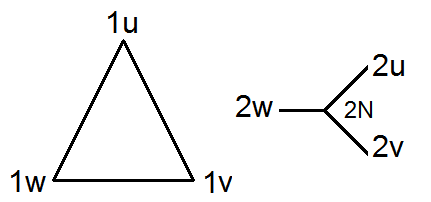      Vector gr. Symb. Dyn1   Maximum system Volts  HV/LV   17.5/7.2 KVUnit Auxiliary TransformerRated Power  12 MVA 	 Phase  3	     Frequency  50 HzType of cooling   ONANTemp. rise       Oil       50 K	          Wind.  55 KRated Voltage       HV  15 KV				 LV   6.9 KV				 Insulation level     HV   95/38  KV		 LV   60/20  KV     Vector gr. Symb. Dyn1   Maximum system Volts  HV/LV   17.5/7.2 KVUnit Auxiliary TransformerRated Power  12 MVA 	 Phase  3	     Frequency  50 HzType of cooling   ONANTemp. rise       Oil       50 K	          Wind.  55 KRated Voltage       HV  15 KV				 LV   6.9 KV				 Insulation level     HV   95/38  KV		 LV   60/20  KV     Vector gr. Symb. Dyn1   Maximum system Volts  HV/LV   17.5/7.2 KVUnit Auxiliary TransformerRated Power  12 MVA 	 Phase  3	     Frequency  50 HzType of cooling   ONANTemp. rise       Oil       50 K	          Wind.  55 KRated Voltage       HV  15 KV				 LV   6.9 KV				 Insulation level     HV   95/38  KV		 LV   60/20  KV     Vector gr. Symb. Dyn1   Maximum system Volts  HV/LV   17.5/7.2 KVUnit Auxiliary TransformerRated Power  12 MVA 	 Phase  3	     Frequency  50 HzType of cooling   ONANTemp. rise       Oil       50 K	          Wind.  55 KRated Voltage       HV  15 KV				 LV   6.9 KV				 Insulation level     HV   95/38  KV		 LV   60/20  KV     Vector gr. Symb. Dyn1   Maximum system Volts  HV/LV   17.5/7.2 KVUnit Auxiliary TransformerRated Power  12 MVA 	 Phase  3	     Frequency  50 HzType of cooling   ONANTemp. rise       Oil       50 K	          Wind.  55 KRated Voltage       HV  15 KV				 LV   6.9 KV				 Insulation level     HV   95/38  KV		 LV   60/20  KV     Vector gr. Symb. Dyn1   Maximum system Volts  HV/LV   17.5/7.2 KVUnit Auxiliary TransformerRated Power  12 MVA 	 Phase  3	     Frequency  50 HzType of cooling   ONANTemp. rise       Oil       50 K	          Wind.  55 KRated Voltage       HV  15 KV				 LV   6.9 KV				 Insulation level     HV   95/38  KV		 LV   60/20  KV     Vector gr. Symb. Dyn1   Maximum system Volts  HV/LV   17.5/7.2 KVUnit Auxiliary TransformerRated Power  12 MVA 	 Phase  3	     Frequency  50 HzType of cooling   ONANTemp. rise       Oil       50 K	          Wind.  55 KRated Voltage       HV  15 KV				 LV   6.9 KV				 Insulation level     HV   95/38  KV		 LV   60/20  KV     Vector gr. Symb. Dyn1   Maximum system Volts  HV/LV   17.5/7.2 KVUnit Auxiliary TransformerRated Power  12 MVA 	 Phase  3	     Frequency  50 HzType of cooling   ONANTemp. rise       Oil       50 K	          Wind.  55 KRated Voltage       HV  15 KV				 LV   6.9 KV				 Insulation level     HV   95/38  KV		 LV   60/20  KV     Vector gr. Symb. Dyn1   Maximum system Volts  HV/LV   17.5/7.2 KVUnit Auxiliary TransformerRated Power  12 MVA 	 Phase  3	     Frequency  50 HzType of cooling   ONANTemp. rise       Oil       50 K	          Wind.  55 KRated Voltage       HV  15 KV				 LV   6.9 KV				 Insulation level     HV   95/38  KV		 LV   60/20  KV     Vector gr. Symb. Dyn1   Maximum system Volts  HV/LV   17.5/7.2 KVUnit Auxiliary TransformerRated Power  12 MVA 	 Phase  3	     Frequency  50 HzType of cooling   ONANTemp. rise       Oil       50 K	          Wind.  55 KRated Voltage       HV  15 KV				 LV   6.9 KV				 Insulation level     HV   95/38  KV		 LV   60/20  KV     Vector gr. Symb. Dyn1   Maximum system Volts  HV/LV   17.5/7.2 KVUnit Auxiliary TransformerRated Power  12 MVA 	 Phase  3	     Frequency  50 HzType of cooling   ONANTemp. rise       Oil       50 K	          Wind.  55 KRated Voltage       HV  15 KV				 LV   6.9 KV				 Insulation level     HV   95/38  KV		 LV   60/20  KV     Vector gr. Symb. Dyn1   Maximum system Volts  HV/LV   17.5/7.2 KV1(90) ninety days[not applicable]The Station/ CIP1LV
Terminal 2N, 2u, 2v, 2wLV
Terminal 2N, 2u, 2v, 2wLV
Terminal 2N, 2u, 2v, 2wLV
Terminal 2N, 2u, 2v, 2wHV
Terminal 1u, 1v, 1wHV
Terminal 1u, 1v, 1wHV
Terminal 1u, 1v, 1wHV
Terminal 1u, 1v, 1wHV
Terminal 1u, 1v, 1wHV
Terminal 1u, 1v, 1w1(90) ninety days[not applicable]The Station/ CIP1VoltsVoltsVoltsVoltsVoltsVoltsOFF- Load tap changingOFF- Load tap changingOFF- Load tap changingOFF- Load tap changing1(90) ninety days[not applicable]The Station/ CIP1VoltsVoltsVoltsVoltsVoltsVoltsPos.Pos.Pos.Pos.1(90) ninety days[not applicable]The Station/ CIP169006900690069001500015000123451234512345123451(90) ninety days[not applicable]The Station/ CIP11(90) ninety days[not applicable]The Station/ CIP1Current TransformerCurrent TransformerCurrent TransformerCurrent TransformerCurrent TransformerCurrent TransformerCurrent TransformerCurrent TransformerCurrent TransformerCurrent Transformer1(90) ninety days[not applicable]The Station/ CIP1PurposePurposeClassRatio (A)Ratio (A)Burden (VA)Burden (VA)TerminalsLocationCT NO.1(90) ninety days[not applicable]The Station/ CIP1o/c protectiono/c protection5P20400/1400/120201S1 - 1S21u,1v,1wCT 11(90) ninety days[not applicable]The Station/ CIP1MeasuringMeasuring0.5400/1400/120202S1 - 2S21u,1v,1wCT 21(90) ninety days[not applicable]The Station/ CIP1Differential prot.Differential prot.5P208000/18000/160603S1 - 3S21u,1v,1wCT 31(90) ninety days[not applicable]The Station/ CIP1W.T.IW.T.I3Fa10670/1.5670/1.510104S1 - 4S22uCT 41(90) ninety days[not applicable]The Station/ CIP1Note: Measurements and dimensions are to be according to the attached drawing.Note: Measurements and dimensions are to be according to the attached drawing.Note: Measurements and dimensions are to be according to the attached drawing.Note: Measurements and dimensions are to be according to the attached drawing.Note: Measurements and dimensions are to be according to the attached drawing.Note: Measurements and dimensions are to be according to the attached drawing.Note: Measurements and dimensions are to be according to the attached drawing.Note: Measurements and dimensions are to be according to the attached drawing.Note: Measurements and dimensions are to be according to the attached drawing.Note: Measurements and dimensions are to be according to the attached drawing.Note: Measurements and dimensions are to be according to the attached drawing.Note: Measurements and dimensions are to be according to the attached drawing.1300,000$300,000$300,000$Total Estimated PriceTotal Estimated PriceTotal Estimated PriceTotal Estimated PriceServiceNo.Description of ServiceQty. 1UnitThe Place in which the serviceswill be providedDate (dates) of completionof services provision[Insertservice no.][Insert description of the relatedservices][Insertquantities of items wanted to be supplied][Insert unitsof each item][Insert name of place][Insert required date ofcompletion]ItemNames of Commodities and Related ServicesStandards and Technical Specifications1 Total Estimated cost300,000$2OriginsEurope, Western.3Supplying period(90) days4Commodities guarantee validity period guarantee validity period is (one year) from the date of receiving the CommoditiesList of Drawings  List of Drawings  List of Drawings  No. of PlanName of PlanePurpose1Drawing (1)Full Design of the required TransformerList of Tests and Engineering InspectionsList of Tests and Engineering InspectionsList of Tests and Engineering InspectionsItemNo.Brief Description of each ItemTest and/or Engineering Inspectionالفصل الثامن: الشروط الخاصة بالعقد لعقود تجهيز السلع Special Conditions of  the  Contract for  Commodities  Supply  Contractsالفصل الثامن: الشروط الخاصة بالعقد لعقود تجهيز السلع Special Conditions of  the  Contract for  Commodities  Supply  Contractsالفصل الثامن: الشروط الخاصة بالعقد لعقود تجهيز السلع Special Conditions of  the  Contract for  Commodities  Supply  Contractsالفصل الثامن: الشروط الخاصة بالعقد لعقود تجهيز السلع Special Conditions of  the  Contract for  Commodities  Supply  Contracts1-1(ح)اسم المشتري : وزارة الكهرباء / المديرية العامة لإنتاج الطاقة الكهربائية / المنطقة الوسطى / محطة كهرباء القدس الغازية.Ministry of Electricity/ General Directorate of Electricity Production (GEEP) / Al-Quds Gas power station1-1(h)1-1(ل)محطة كهرباء القدس الغازية (CIP)/ واصلة المواد للمخازن.Al-Quds Gas power station (CIP)/ Warehouses of the station.1-1(l)2-4( أ )معاني المصطلحات التجارية هي كما موصوفة في الانكوترم. إذا كان المعنى لأي مصطلح تجاري والحقوق والالتزامات لأطراف العقد لا تنطبق مع الانكوترم، تعتمد المعاني الموضوعة من قبل (استثناء: اشر إلى احد المصطلحات التجارية العالمية المقبولة الأخرى)Meanings of commercial terms are as described in the Incoterms. If the meaning of any commercial term and the rights and obligations of the Contract Parties does not accord to the INCOTERMS,  shall be relied on the meanings given by (exception: state another accepted international commercial term).4-2(a) 2-4(ب)الإصدار المحدث المستخدم للانكوترم (2010).Latest version of INCOTERMS (2010).4-2(b) 5-1اللغة المعتمدة: (اللغة العربية أو الانكليزية)Language: Arabic/English.5-1 8-1لإرسال البلاغات:عنوان المشتري: إلى: (وزارة الكهرباء /المديرية العامة لإنتاج الطاقة الكهربائية / المنطقة الوسطى)عنوان الشارع: محلة / 109- شارع /19 – بناية /15رقم الطابق والغرفة: الطابق الأرضي – الاستعلامات المدينة: بغداد الرمز البريدي: ص.ب 1085 الدولة: العراق البريد الالكتروني: الموقع الالكتروني للمديرية:   www.geep.moelc.gov.lq.comالبريد الالكتروني للقسم التجاري :         geep_micomdep@yahoo.comE-mail: 37_commercial.dept.m@moelc.gov.iqFor sending notice, the Buyer’s address is: To: 
Address:City: Baghdad , Grnada Sq., Building No. 166, St. No. 19, Sector 109.Postal Code: P.O. Box 1058Floor and room number: Ground Floor, Queries room.Email: Website of the GEEP: www.geep.moelc.gov.iq.comE-mail of the Commercial Department: geep_micomdep@yahoo.com E-mail: 37_commercial.dept.m@moelc.gov.iq8-19-1تخضع العقود للقانون العراقي.Contracts are subject to the Iraqi law.9-110-2إن القواعد التي تنظم إجراءات التحكيم والمشار إليها في الفقرة (10-2) من الشروط العامة للعقد سيكون كما يلي :-  يخضع العقد إلى قانون تحصيل الديون الحكومية رقم (56) لسنة (1977) والى القوانين العراقية وولاية القضاء العراقي والقانون المدني العراقي رقم (40) لسنة (1951) وقانون التضمين رقم (12) لسنة (2006).الفقرة 10-2 (أ) ستتضمن في عقود التجهيز مع مجهز أجنبي.الفقرة 10-2 (ط) ستتضمن في عقود التجهيز مع مجهز محلي.أ .العقود مع مجهز أجنبي :على جهة التعاقد العمل وفق الأصول والأعراف الموحدة للاعتمادات المستندية الصادرة من غرفة التجارة العالمية ICC  عند إبرام العقود المشمولة بتعليمات تنفيذ العقود الحكومية النافذة.ب. العقود مع مجهزين محليين من دولة المشتري في حالة حدوث نزاع بين المشتري والمجهز المحلي من دولة المشتري، فيتم اللجوء إلى التحكيم أو المحاكم المختصة وبموجب قوانين دولة المشتري.- تقوم جهة التعاقد بفتح الاعتماد المستندي الغير قابل للنقض لتغطية أقيام العقود الاستيرادية (توريد سلع وتنفيذ أعمال وشراء خدمات) عند التعاقد مع الشركات الأجنبية أو العراقية من خلال أحد المصارف الحكومية المعتمدة أو حسب الضوابط النافذة بعد إجراء التعاقد ( التبليغ بكتاب الإحالة واستلام خطاب حسن التنفيذ وتوقيع العقد ). - يمكن فتح الاعتماد المستندي مثبت بناءاً على طلب المتعاقد على أن يتحمل مصاريف تثبيته. - مصاريف فتح الاعتماد المستندي  داخل العراق تتحملها جهة التعاقد، أما مصاريف خارج العراق يتحملها المتعاقد. - عند تمديد الاعتماد المستندي يتم تمديد خطاب الضمان حسن التنفيذ بنفس المدة والمبلغ. - لا يجوز إلغاء الاعتماد المستندي غير قابل للنقض إلا بعد استحصال موافقة الأطراف المعنية (المصرف فاتح الاعتماد, المصرف المراسل, المجهز). - تقديم طلب لإصدار كتاب تسهيل مهمة الإخراج الكمركي للمواد المجهزة مع مستندات الشحن والقوائم الخاصة بالمواد المجهزة أصلية ومترجمة إلى اللغة العربية قبل موعد أقصاه (45) خمسة وأربعون يوماً من وصول المواد للمنافذ الحدودية ويتحمل المجهز مسؤولية أي تأخر يتسبب في إخراج المواد جراء عدم تقديم مستندات كاملة ضمن الفترة المحددة أعلاه.The rules regulating the arbitration procedures as stated  in 10-2/General Conditions of the Contract are as follows:The contract subject to the law of government debts collection no (56) of (1977), and the Iraqi laws And Iraqi jurisdiction and Iraqi civil law no.(40) of (1951) and Inclusion law no.(12) of (2006).
10-2-a shall be included in the supply Contracts with foreign suppliers 10-2-b shall be included in the supply Contracts with local suppliersa-  Contract with Foreign Supplier:for Contracts made with foreign suppliers, shall be adopted the international trade arbitration due to its practical advantages over other rules of settlement of disputes, or rules applied in arbitration in which the Buyer may be interested: Rules of Arbitration for 1976 issued by the UNCITRAL or the Rules on Settlement of Dispute and Arbitration by the International Chamber of Commerce (ICC).If the Buyer selects UNCITRAL rules, a form shall be adopted for the condition that must be included in the General Conditions of Contract, as follows 10-2-a- Any dispute, conflict or demand arising from or connected with this Contract shall be settled by arbitration according to the UNCITRAL rules on arbitration currently in force.If the Buyer selects ICC rules, a form shall be adopted for the condition that must be included in the General Conditions of Contract, as follows 10-2-b- The Dispute arise from this Contract shall be finally settled according to the ICC’s Rules of Settlement of Disputes and Arbitration by one arbitrator or more to be appointed according to such rules.b-  Contracts  with  Local  Suppliers  from  the  Buyer's Country:In  the  event  of  any  dispute  between  the  Buyer and  the  local Supplier from the Buyer’s country, the matter shall be referred to arbitration or competent courts according to the law of the Buyer’s country.10-213-1وثائق الشحن وبقية الوثائق المطلوب تأمينها من المجهز هي :- إجازة استيرادية.- شهادة الضمان المقدمة من قبل الجهة المصنعة أو الموردة على أن تكون نفاذية فترة الضمان التشغيلي ((سنة واحدة) من تاريخ الاستلام). - تقديم كفالة مصرفية غير مشروطة صادرة من مصرف معتمد في العراق تعادل مبلغ السلفة النقدية الأولية البالغة (10% ) من مبلغ الإحالة بعد توقيع العقد ( إن وجدت ) باستثناء الشركات العامة والقطاع العام استناداً لقرار مجلس الوزراء المرقم (63) لسنة (2010).Shipping and other documents to be submitted by the Supplier:- letter of guarantee submitted by the manufacturer or the importer, and the Commodities guarantee validity period must be (one year) from date of receiving the Commodities.- presenting an unconditional bank guarantee from an approved bank in Iraq equals (10)% of the contract's value after signing the contract (if applicable) except for general companies and public sector enterprise according to the Iraqi council of ministers' decision no.(63) of (2010).13-115-1الأسعار المحددة للسلع المجهزة والخدمات المتصلة بها المنفذة قابلة للتعديل.  ( غير قابلة )Prices given for Commodities and Related Services executed are adjustable. (un-adjustable)15-116-1شروط الدفع ( المستحقات ) كما مبين :يتم تسديد المبلغ (100%) بالدولار الأمريكي كالآتي: - (25)% من قيمة العقد الكلي تدفع مقابل تقديم وثائق الشحن والقوائم التجارية ومن ضمنها بوليصة الشحن.- (70)% بعد دخولها إلى مخازن المحطة وتأييد الاستلام ومطابقتها لنتائج الفحص المطلوبة والمصادق عليها من الجهة المستفيدة ونصبها وتشغيلها.- (5)% من مبلغ العقد بعد انتهاء فترة الضمان التشغيلي.Method and Terms of Payment are as follows:(100%) of payment in USD as follows:- (25)% of the Contract Price shall be paid upon submitting the Shipping documents and Commercial Invoices, including Bill of lading.- (70)% shall be paid after Commodities’ arrival to the final destination; verifying the technical specifications by the beneficiary; installing; and operating.-  (5)% of the Contract Price after  the end  of  the  Commodities' functioning guarantee period.16-116-5إذا كان ينطبق ( فترة تأخير الدفع التي على المشتري بعدها أن يدفع فائدة) هي (ادخل عدد) يوم .نسبة الفائدة التي ستطبق هي ( ادخل الرقم % ). ( لا تنطبق )If it is applicable (The period of payment delay that the buyer shall afterwards pay an interest is [insert number] days.Interest rate that shall be applied is [insert number] days. (not applicable)16-518-1ضمان حسن التنفيذ (إلزامي) قيمة ضمان حسن الأداء تكون 5% من قيمة مبلغ الإحالة وبالدولار الأمريكي.Good Performance guarantee is [“compulsory”]good performance guarantee amount  shall  be (5)%  of the contract's value and in US Dollars.18-118-3في حال كونها إلزامية، يكون ضمان حسن الأداء على شكل (خطاب ضمان من مصرف معتمد).If compulsory, the good performance guarantee shall be in the form of (a guarantee letter from a valid Bank).18-318-4يسترد ضمان حسن الأداء (بعد انتهاء فترة الضمان التشغيلي وتزويدنا بتقرير فني مؤيد موقع ومختوم من قبل (قسم الرقابة)، وتزويدنا بكتاب يؤيد انتفاء الحاجة من خطاب الضمان من الجهة المستفيدة).The value of good performance guarantee can be returned after  the operational warranty period expires.18-423-2على المجهز تأمين السلع (عدم إتلافها أو إلحاق أي أضرار بها طول فترة النقل ولحين إدخالها إلى مخازن الجهة المستفيدة ).The Supplier ensures that the Commodities are shipped to their destination as stated in the Contract in a way that guarantees that no damage to occur to them.23-224-2وثيقة تأمين باسم الشركة المتعاقد معها لصالح المديرية بمبلغ يعادل (110%) من قيمة البضاعة المشحونة.An insurance of (110)% of the cargo's  value, on behalf of the company and interest of the directorate, must be submitted.      24-225-1النقل :  إن نقل السلع إلى موقع المشروع ( الجهة المستفيدة ) مع كل ما تتضمنه من إجراءات تأمين وخزن هي من مسؤولية المجهز وان كلف هذه الأعمال داخلة في العقد.Transportation of Commodities: the importer is required under the Contract to transport the Commodities to their final destination as stated in the Contract .The supplier will be responsible for transportation, insurance and storage procedures, and the cost of such works are included in the Contract.25-127-1الغرامات التأخيرية : تفرض غرامة تأخيرية على الطرف الثاني في حالة التأخير في التجهيز وتحسب كما يلي :مبلغ العقد هو (مبلغ العقد الأصلي ± أي تغير في المبلغ)مدة العقد هي  (مدة العقد الأصلي ± أي تغير في المدة).يتم تخفيض الغرامات التأخيرية حسب نسب الانجاز للالتزامات التعاقدية المحددة في منهاج تنفيذ العقد والتي صدرت فيها شهادة تسلم أولي للعمل المنجز أو السلعة المجهزة أو الخدمة المطلوبة مطابقة ومهيأة للاستخدام حسب شروط التعاقد وتطبق المعادلة كالآتي:1-  Delay Penalties shall be 10%  per day as following:The contract amount is the original contract amount  ± any change in amount.The contract period is the original contract period ± any change in period.2-  The Delay Penalties shall be reduced in accordance with the partial shipments received by the first party and the issuance  of the  preliminary certificate of  acceptance, as per the following formula:27-128-3فترة نفاذ ضمان التشغيل (سنة واحدة من تاريخ استلام المواد ومطابقتها للمواصفات الفنية). لأغراض الكفالة، سيكون مكان الوجهة النهائية (مخازن الجهة المستفيدة CIP).Commodities  guarantee validity period is one year from the date of receiving the Commodities and verifying the technical specifications.For the insurance purposes, the final destination shall be the ware-house of the buyer (CIP).28-328-5فترة التجهيز ستكون (90 يوم) تسعون يوماً .Period of supplying shall be (90) ninety days.28-5شروط أخرى- العقد الذي سيوقع خاضع إلى :تعليمات تنفيذ العقود الحكومية رقم (2) لسنة (2014) وتعليمات الموازنة العامة الاتحادية رقم (44) لسنة (2017). قانون تحصيل الديون الحكومية رقم (56) لسنة (1977) والقانون المدني العراقي رقم (40) لسنة (1951) وقــانون التضمين رقــم ( 12 ) لسنة (2006).المناقصة خاضعة لقانون رسم الطابع بنسبة (0,003)% ثلاثة بالأف عند توقيع العقد.المناقصة خاضعة للتحاسب الضريبي بنسبة (2,7% ).استيفاء مبلغ رسم الطابع العدلي وبنسبة (1/1000) ولغاية (10000) عشرة آلاف دينار عراقي.يتحمل من ترسو عليه المناقصة دفع أجور نشر آخر إعلان قبل توقيع العقد.استبعاد العطاء الذي يقل أو يزيد (20% ) من الكلفة التخمينية المخصصة لأغراض الإحالة. في حالة إعادة إعلان المناقصة يكون ثمن شراء مستندات المناقصة غير قابل للرد.يتم تفريغ البضاعة في مخازن الطرف الأول خلال (5) أيام من وصول المواد إلى الموقع ( الجهة المستفيدة ).تتعهد الشركة بصحة المستمسكات المقدمة للمناقصة وفي حال ورود الإجابة من جهة الإصدار عكس ذلك  يحق للطرف الأول اتخاذ الإجراءات القانونية بحق الشركة وحسب قانون العقوبات رقم (11) لسنة (1969) ومصادرة التأمينات ويحق للمديرية إلغاء الإحالة وإحالة المناقصة بعهدة المناقص الثاني مع تحميله فرق البدلين واتخاذ الإجراءات القانونية بشأن وضع الشركة في القائمة السوداء.تعتمد ضوابط ومعايير الترجيح الاسترشادي للعطاءات أثناء الدراسة وتقييم العطاءات حسب ما ورد بكتاب وزارة التخطيط المرقم (4/7/434398) في (14/4/2009). تلتزم الشركات بتشغيل عمالة وطنية بنسبة (50%) من الكادر العامل وحسب الفقرة (5) من الأمر الديواني (46) لسنة 2012.تلتزم الشركة الأجنبية التي يحال إليها تنفيذ العقد بمراجعة وزارة العمل والشؤون الاجتماعية/ قسم الأجانب خلال (30) يومًا من تاريخ دخول الأجنبي إلى العراق لغرض منح العاملين فيها إجازة عمل، وبخلافه يترتب على الشركة غرامات مالية عند عدم الالتزام بالفقرة أعلاه، إضافة إلى عدم صرف المستحقات المالية وإلغاء سمة الدخول الممنوحة لهللمديرية حق إلغاء المناقصة قبل صدور كتاب الإحالة بناءً على أسباب مبررة دون تعويض مقدمي العطاءات ويعاد ثمن الشراء وثائق المناقصة فقط للمناقصين وكذلك يتم إعادة ثمن شراء وثائق المناقصات إلى المناقصين في الحالتين الآتيتين :أ – حال إلغاء المناقصة وتغيير أسلوب التنفيذ إلى الدعوة المباشرة أو العطاء الاحتكاري عند توفر شروط اللجوء إلى تطبيق هذين الأسلوبين على اعتبار إن اعتماد هذين الأسلوبين لا يتطلب بيع وثائق المناقصة.ب – عند إلغاء المناقصات للسنة السابقة والإعلان عنها مجدداً بتسلسل جديد للعام اللاحق.تعتمد اللغة العربية عند الاختلاف بالتفسير إلا إذا نص على خلاف ذلك في العقد.سحب العمل يكون وفق تعليمات تنفيذ العقود الحكومية رقم (2) لسنة (2014). استبعاد العطاء غير المطابق للمواصفات الفنية المطلوبة حتى لو كان أوطأ العطاءات.للمشتري الحق بالاحتفاظ بملكية التصاميم و الخرائط والكتلوكات التي تقدم من حق المديرية باستثناء بعض الحالات الخاصة والتي تكون بموافقة رئيس جهة التعاقد وعلى أن تمتنع هذه الجهات من نشر أي معلومات تتعلق التعاقد. يكون منشأ المواد: أوربي وغربي.يتم اعتماد عنوان الشركة المشاركة المثبت في العطاء المقدم عنوان للمراسلات والتبليغات وعلى الشركة إشعار جهة التعاقد بكل تغيير على هذا العنوان خلال ( 7 ) سبعة أيام من تاريخ حصوله وإذا تبين بأن العنوان وهمي يحق للمديرية فسخ العقد واتخاذ الإجراءات القانونية المناسبة.يحق للمديرية استقطاع كلفة الفقرات التي لم يتم تنفيذ أو التي تقل كمياتها عند الانجاز عن ما ورد في جدول الكميات. لا يعتبر الظرف الراهن في العراق من الظروف القاهرة.تكون نسبة التحميلات الإدارية ( 20% ) من الكلفة الفعلية لتنفيذ أي التزام، في حالة نكول الشركة المجهزة وتنفيذ باقي التزامات العقد من جهة التعاقد بأي طريقة بالنسبة لعقود المقاولات.يجوز لجهة التعاقد تجزئة إحالة التجهيز أو التأهيل للسلع والمواد أو الخدمات المطلوبة تجهيزها.لا يجوز بيع وصل شراء المناقصة من قبل المجهز الذي اشتراها إلى آخر.عدم تزويد الشركات المتعاقد بالمستحقات المالية ما لم يقدموا كتاب تأييد من وزارة العمل والشؤون الاجتماعية.- The contract will subject to:Government contracts implementation instructions no.(2) of (2014) and the federal budget instructions no.(44) of (2017).The contract subject to the law of government debts collection no (56) of (1977) and Iraqi civil law no.(40) of (1951) and Inclusion law no.(12) of (2006).Stamp fees (0.003)% three per thousand  when signing the contract.Income tax (2.7)%.(**)That who will be awarded the contract, shall be charged with fees of  the last announcement  before signing the contract.Offers that exceed or are less than (20)% of the contract value shall be rejected.In case of re-declaring the tender, the purchasing price of the bidding documents is non-refundable.Unloading should be within (5) days from the commodities reaching its final destination specified in the Buyer’s country specified Project site.All the documents submitted by the second party must be authentic, otherwise the directorate will gain the right to take legal actions against it according to the Iraqi punishments law no.(11) of 1969; confiscate the deposit; award the contract to the next bidder (**); and enlist the company in the black list. Regulation and standards of indicative weighting shall be adopted in evaluating the tenders, as indicated in letter no.(4/7/434398) in 14/4/2009 issued by the Iraqi ministry of planning.All companies should commit to a minimum of (50)% national workforce as stated in para (5) of the Executive Order no.(46) of 2012.    In case of acceptance, Foreign companies must go to the Ministry of labor and social affairs/ foreigners section; within (30) days from date of entry to Iraq; to issue working visas to their staff, otherwise there will be financial penalties for any failure to comply with the above. In addition, any financial entitlements shall be suspended and the working visas will be cancelled.   The directorate has the right to cancel the tender before signing the contract and according the rules without compensating the bidders. the purchasing price of the bidding documents is refundable only if:
a- cancelling the tender and changing it into a direct or Monopolist invitation when the conditions are met.
b- cancelling last year tenders and re-declaring them under a new number the year that follows.Arabic language shall prevail in case of any discrepancy, unless stated otherwise in the contract.Any withdrawal will subject to the government contracts implementation instructions no.(2) of (2014).  Bids that doesn't meet the required technical specifications shall be rejected even if they present the lowest price.The buyer has the right to retain ownership of any designs, drawings and catalogues used in the contract, expect for some special cases under the buyer's agreement, also the seller must refrain from publishing any information related to the contract. Origins of the commodities must be.Europe, Western.  For correspondence and notification purposes, the address submitted by the company in the bid documents shall be adopted. In case of any change the company must submit a notification within (7)days of the changing date. The directorate has the right to avoid contract and take legal actions  If later on the address was found fake.The directorate has the right to deduce the cost of any unfinished or partly implemented items from the total cost of the contract.The current situation in Iraq does Not consider as a Force Majeure.Administrational procedure fees cost reaches (20)% of the total cost for any contract. In case of a company was unable to implement liabilities, the contract will be implemented by a third party.The buyer have the right to assign the contract to more than one seller, each with one or more of the Commodities required in the contract.For the purposes of implementation of projects, or processing contract's materials; raw materials that are made in Iraq are prioritized.  It is forbidden to sell the bid documents' purchasing receipt from one supplier to another.other